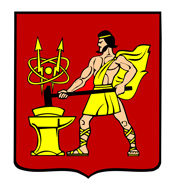 АДМИНИСТРАЦИЯ ГОРОДСКОГО ОКРУГА ЭЛЕКТРОСТАЛЬМОСКОВСКОЙ ОБЛАСТИПОСТАНОВЛЕНИЕ23.09.2022 № 1083/9О внесении изменений в муниципальную программу городского округа Электросталь Московской области «Развитие инженерной инфраструктуры и энергоэффективности»В соответствии с Федеральным законом от 06.10.2003 №131-ФЗ «Об общих принципах организации местного самоуправления в Российской Федерации», Бюджетным кодексом Российской Федерации, государственной программой Московской области «Развитие инженерной инфраструктуры и энергоэффективности» на 2018-2024 годы, утвержденной постановлением Правительства Московской области от 17.10.2017 №863/38, решением Совета депутатов городского округа Электросталь Московской области от 16.12.2021 №106/22 «О бюджете городского округа Электросталь Московской области на 2022 год и на плановый период 2023 и 2024 годов», порядком разработки и реализации муниципальных программ Администрации городского округа Электросталь Московской области, утвержденным постановлением Администрации городского округа Электросталь Московской области от 14.05.2021  № 378/5, Перечнем муниципальных программ городского округа Электросталь Московской области, утвержденным постановлением Администрации городского округа Электросталь Московской области от 23.09.2019 №661/9 (с изменениями от 02.03.2021 №176/3, от 20.06.2022 №623/6), Администрация городского округа Электросталь Московской области ПОСТАНОВЛЯЕТ:1. Внести изменения в муниципальную программу городского округа Электросталь Московской области «Развитие инженерной инфраструктуры и энергоэффективности», утвержденную постановлением Администрации городского округа Электросталь Московской области от 13.12.2019 № 948/12 (в редакции постановлений Администрации городского округа Электросталь Московской области от 14.02.2020 № 85/2, от 21.04.2020    № 267/4, от 06.07.2020 № 412/7, от 19.10.2020 № 689/10, от 01.02.2021 № 74/2, от 01.03.2021 № 175/3, от 14.05.2021 № 381/5, от 19.08.2021 № 657/8, от 28.09.2021 № 743/9, от 03.12.2021 № 917/12, от 01.02.2022 № 91/2, от 15.02.2022 № 132/2, от 14.03.2022 № 235/3, от 09.06.2022 №592/6, от 22.06.2022 №630/6), изложив ее в новой редакции согласно приложению к настоящему постановлению.2. Опубликовать настоящее постановление в газете «Официальный вестник» и разместить в информационно-телекоммуникационной сети «Интернет» по адресу: www.electrostal.ru.3. Настоящее постановление вступает в силу после его официального опубликования.4. Контроль за исполнением настоящего постановления возложить на заместителя Главы Администрации городского округа Электросталь Московской области Борисова А.Ю.Глава городского округа                                                                                              И.Ю. ВолковаМУНИЦИПАЛЬНАЯ ПРОГРАММА ГОРОДСКОГО ОКРУГА ЭЛЕКТРОСТАЛЬ МОСКОВСКОЙ ОБЛАСТИ«РАЗВИТИЕ ИНЖЕНЕРНОЙ ИНФРАСТРУКТУРЫ И ЭНЕРГОЭФФЕКТИВНОСТИ» 2. Общая характеристика сферы реализации муниципальной программыОсновной целью муниципальной программы является обеспечение комфортных условий проживания, повышения качества и условий жизни населения на территории городского округа Электросталь Московской области (далее – городской округ).Реформирование жилищно-коммунального хозяйства в городском округе включает несколько основных этапов, в ходе которых решаются задачи реформы системы платы за жилищно-коммунальные услуги, создания системы, гарантированной адресной социальной поддержки граждан, финансового оздоровления и модернизации организаций жилищно-коммунального хозяйства, развития конкурентных рыночных отношений и привлечения частного бизнеса к управлению многоквартирными домами и объектами коммунального комплекса. Тем не менее конечные цели реформы отрасли - обеспечение надлежащего качества жилищно-коммунальных услуг, повышение надежности, энергоэффективности систем коммунальной инфраструктуры и общего имущества собственников помещений в многоквартирных домах, оптимизация расходов на производство и предоставление потребителям жилищных и коммунальных услуг (ресурсов) - на сегодняшний день не достигнуты.К основному проблемному вопросу отрасли следует отнести значительный уровень износа основных фондов тепло-, водоснабжения и водоотведения. Отсутствие заметных положительных результатов в улучшении технического состояния основных фондов и повышении эффективности функционирования системы коммунальной инфраструктуры связано с острой нехваткой инвестиций. Это является следствием отставания принятия системных и комплексных мер по формированию механизмов, обеспечивающих инвестиционную привлекательность данной сферы.Вызванный постоянным ростом расходов организаций коммунального комплекса рост тарифов на коммунальные услуги ведет к росту совокупного платежа граждан и увеличению задолженности.Динамика задолженности населения за оплату предоставленных услуг тепло-, водо-, электро-, газоснабжения, водоотведения, очистки сточных вод, по сбору и вывозу твердых коммунальных отходов, ремонту общего имущества собственников помещений в многоквартирном доме негативно отражается на решении задач реформирования отрасли в целях улучшения системы жизнеобеспечения граждан.Производство товаров, оказание услуг по водо-, тепло-, газо-, электроснабжению, водоотведению, очистке сточных вод на территории городского округа осуществляется следующими организациями коммунального комплекса:Филиал ГУП МО «КС МО» «Электростальский» (гарантирующая организация в сфере водоснабжения и водоотведения);МУП «ЭЦУ» (гарантирующая организация в сфере водоснабжения и водоотведения);ДНП УК КП «Виктория Клаб»;ООО «Глобус»;АО «ВКС»;ГУП МО «Мособлгаз»;АО «Мосэнергосбыт».Водоснабжение в городском округе осуществляется посредством забора воды из подземных источников и ее обезжелезиванием, покупки у Филиала ГУП МО «КС МО» «Восточная система водоснабжения» и транспортировки до конечных потребителей. Подача воды потребителям производится по водопроводным сетям протяженностью 280,6 км. Структура потребителей воды, поданной в городскую сеть, достаточно стабильна и сформирована преимущественно за счет населения – 77%. В последние годы наблюдается постепенное снижение объемов водопотребления.  В целях обеспечения потребителей городского округа питьевой водой ресурсоснабжающими организациями Филиал ГУП МО «КС МО» «Электростальский», МУП «ЭЦУ», ДНП УК КП «Виктория Клаб» реализовывались производственные программы, в ходе выполнения мероприятий которых проводилась замена ветхих водопроводных сетей трубами из материалов, отвечающих современным требованиям, а также велась работа по замене пожарных гидрантов, задвижек, насосов, ремонту более 40 артезианских скважин подъема воды.Водоотведение и очистка хозяйственно-бытовых сточных вод в городском округе осуществляется Филиалом ГУП МО «КС МО» «Электростальский» и МУП «ЭЦУ».Выработка тепловой энергии для теплоснабжения потребителей городского округа осуществляется девятью муниципальными котельными: «Северная», «Западная», «Южная», «№№ 19, 19а», «Елизаветино», «Новые Дома», «Фрязево», миникотельные «Фрязево» и «Бабеево», а также тремя частными котельными: «Восточная», ЭПТК «ГТУ-ТЭЦ г. Электросталь», «Иванисово». Сети между котельными не закольцованы и представляют собой автономные участки теплоснабжения протяженностью 187,3 км.В Северном, Южном и Центральном районах города производство и транспортировку тепловой энергии осуществляет ООО «Глобус» (57 % от всей вырабатываемой в городском округе тепловой энергии: котельные «Северная», «Западная», «Южная»). В Юго-Западном районе производство и транспортировку тепловой энергии осуществляет также ООО «Глобус» (18,8% от всей вырабатываемой в городском округе тепловой энергии: ЭПТК «ГТУ-ТЭЦ г. Электросталь», находящийся в аренде ООО «Глобус» с 01.04.2021). В Восточном и Промышленно-складском районах города производство и транспортировку тепловой энергии осуществляет АО «ВКС» (20,2% от всей вырабатываемой в городском округе тепловой энергии: котельная «Восточная»). На присоединенных территориях производство и транспортировку тепловой энергии осуществляют МУП «ЭЦУ» (3,9 % тепловой энергии: котельные «№№ 19, 19а», «Елизаветино», «Новые Дома», «Фрязево», миникотельные «Фрязево» и «Бабеево») и ООО «Глобус», а именно: МУП «ЭЦУ» обеспечивает теплоснабжением потребителей, проживающих в пгт Ногинск-5, д. Степаново, п. Елизаветино, п. Новые Дома, п. Фрязево; ООО «Глобус» с 10.09.2020 обеспечивает теплоснабжением потребителей, проживающих в с. Иванисово. Теплоснабжение ряда промышленных предприятий городского округа осуществляется за счет собственных источников тепла (11 организаций). Теплоснабжение индивидуальных домов с приусадебными участками осуществляется от АОГВ. Теплоснабжающие организации городского округа при проведении ремонта тепловых сетей внедряют современные технологии и используют трубы в пенополиуретановой изоляции с системой индикации утечек, что позволяет сократить потери тепловой энергии, существенно продлить срок службы тепловых сетей и определять места повреждения трубопроводов на стадии капельных утечек.Поставщиком электрической энергии в городской округ является АО «Мосэнергосбыт».Передачу электроэнергии в городском округе осуществляют следующие компании: Павлово-Посадский филиал АО «Мособлэнерго», Филиал ПАО «МОЭСК» - «Россети. Московский регион», АО «Богородская электросеть», ОАО «Железнодорожная дистанция электроснабжения (ЭЧ-2) Московско-Курского отделения Московской железной дороги – филиала Российские железные дороги», Филиал «Центральный» АО «ОборонЭнерго».Общая протяженность освещенных улиц, проездов, набережных, расположенных на территории городского округа, составляет 156,3 км.Прием, преобразование и распределение электрической энергии осуществляется посредством 268 трансформаторных подстанций, 210 из которых находятся в муниципальной собственности.Городской округ не имеет в собственности объектов централизованной системы газоснабжения. Обслуживание объектов централизованной системы газоснабжения городского округа осуществляет Филиал АО «Мособлгаз» «Восток».Принимаемые меры по энергосбережению и повышению энергетической эффективности являются важной составной частью функционирования хозяйствующих субъектов на территории городского округа.В целях эффективного и рационального использования энергетических ресурсов на территории городского округа Администрацией городского округа проводятся мероприятия по энергосбережению и повышению энергетической эффективности в подведомственных бюджетных учреждениях и муниципальных предприятиях, а также в многоквартирных домах.Для повышения качества проводимых мероприятий с руководителями управляющих организаций и организаций коммунального комплекса проводятся семинары и инструкторско-методические занятия по вопросам энергосбережения. Ежегодно до собственников помещений в многоквартирных домах доводится обязательная информация в области энергосбережения и повышения энергетической эффективности. С целью распространения обязательной информации в области энергосбережения и повышения энергетической эффективности всеми управляющими организациями и организациями коммунального комплекса созданы собственные сайты в информационно-телекоммуникационной сети «Интернет». Проведение данных мероприятий дало начало процессу массовой установки собственниками помещений индивидуальных приборов учёта используемых энергетических ресурсов. Во исполнение поручений Губернатора Московской области А.Ю. Воробьева об установке общедомовых приборов учёта потребленных энергоресурсов ресурсоснабжающими организациями совместно с управляющими организациями проводится работа по определению наличия/отсутствия технической возможности установки таких приборов в многоквартирных домах. После указанных процедур ресурсоснабжающими организациями заключаются договоры с жителями многоквартирных домов, в которых будет проведена установка общедомовых приборов учета, оплата по которым производится в рассрочку в течение 5 лет.3. Прогноз развития жилищно-коммунального хозяйства городского округа в ходе реализации муниципальной программыРеализация комплекса мероприятий муниципальной программы «Развитие инженерной инфраструктуры и энергоэффективности в городском округе Электросталь Московской области» на 2020 – 2025 годы будет способствовать- сохранению здоровья населения городского округа,- улучшению качества жизни путем обеспечения бесперебойного и качественного горячего и холодного водоснабжения и отвода сточных вод с мест проживания потребителей, - сохранению окружающей среды путем экономного потребления воды, ресурсов, используемых в процессе водоснабжения, снижения антропогенного воздействия на водные объекты, - обеспечению доступности услуг организаций коммунального комплекса по горячему и холодному водоснабжению, водоотведению и очистке сточных вод, - внедрению энергосберегающих технологий в технологические процессы водоснабжения, водоотведения и очистки сточных вод, - обеспечению устойчивого развития централизованных систем горячего и холодного водоснабжения и водоотведения путем внедрения эффективных форм управления системами коммунальной инфраструктуры водоснабжения, водоотведения и очистки сточных вод, - привлечению инвестиций в сферу водоснабжения, водоотведения и очистки сточных вод, - удовлетворению спроса потребителей на тепловую энергию (мощность), теплоноситель,- обеспечению надёжного теплоснабжения потребителей наиболее экономичным способом при минимальном воздействии на окружающую среду, - осуществлению экономического стимулирования развития систем теплоснабжения и внедрению энергосберегающих технологий в сфере теплоснабжения на территории городского округа в соответствии с требованиями федерального и регионального законодательства. Реализация мероприятий вышеуказанной программы позволит изменить внешний облик города, удовлетворить потребности населения в благоприятных комфортных условиях проживания, улучшить экологическую ситуацию в городе.4. Перечень подпрограмм и их краткое описаниеПрограмма включает в себя пять подпрограмм:4.1 Подпрограмма I «Чистая вода» (приложение № 1) предусматривает решение задач по обеспечению:реализации мероприятий, направленных на увеличение доли населения, обеспеченного качественной питьевой водой из систем централизованного водоснабжения;реконструкции, строительства, капитального ремонта объектов водоснабжения на территории городского округа.4.2 Подпрограмма II «Системы водоотведения» (приложение № 2) предусматривает решение задач по обеспечению:увеличения доли сточных вод, очищенных до нормативных значений, в общем объеме сточных вод, пропущенных через очистные сооружения;создания и восстановления объектов очистки сточных вод;реконструкции, капитального ремонта канализационных коллекторов (участков), КНС;снижения объема отводимых в реку Волга загрязненных сточных вод.4.3 Подпрограмма III «Создание условий для обеспечения качественными коммунальными услугами» (приложение № 3) предусматривает решение задач по обеспечению:создания условий для приведения систем водоснабжения и водоотведения, а также объектов теплоэнергетики городского округа в соответствие со стандартами качества, обеспечивающими комфортные условия для проживания, работы и отдыха населения городского округа.4.4 Подпрограмма IV «Энергосбережение и повышение энергетической эффективности» (приложение № 4) предусматривает решение задач по обеспечению:повышения энергетической эффективности муниципальных учреждений городского округа;организации учета используемых энергетических ресурсов в муниципальных учреждениях городского округа;организации учета используемых энергетических ресурсов в жилищном фонде;повышения класса энергетической эффективности многоквартирных домов городского округа. 4.5 Подпрограмма VIII «Обеспечивающая подпрограмма» (приложение № 5) предусматривает решение задач по обеспечению:выполнения полномочий главного распорядителя средств бюджета городского округа;финансово-хозяйственной деятельности УГЖКХ;выполнения функций подведомственного казенного учреждения;осуществления контроля за деятельностью подведомственного казенного учреждения;выполнения отдельных государственных полномочий, возложенных на УГЖКХ, и оказания дополнительных мер социальной поддержки и социальной помощи отдельным категориям граждан.5. Обобщённая характеристика основных мероприятий муниципальной программы с обоснованием необходимости их осуществленияВ ходе реализации муниципальной программы выполняются мероприятия, указанные в приложениях 1,2,3,4,5 к настоящей муниципальной программе.6. Показатели реализации муниципальной программыгородского округа Электросталь Московской области«Развитие инженерной инфраструктуры и энергоэффективности»7. Методика расчета значений показателей эффективности реализации муниципальной программы«Развитие инженерной инфраструктуры и энергоэффективности»8. Порядок взаимодействия ответственного за выполнение мероприятия с муниципальным заказчиком подпрограммыМуниципальный заказчик подпрограммы:1) разрабатывает подпрограмму;2) формирует прогноз расходов на реализацию мероприятий и готовит финансовое экономическое обоснование;3) вводит в подсистему ГАСУ МО отчеты о реализации подпрограммы;4) осуществляет координацию деятельности ответственных за выполнение мероприятий при реализации подпрограммы;5) участвует в обсуждении вопросов, связанных с реализацией и финансированием подпрограммы;6) согласовывает «Дорожные карты» (при необходимости их разработки), внесение в них изменений и отчеты об их исполнении.Ответственный за выполнение мероприятия:формирует прогноз расходов на реализацию мероприятия и направляет его муниципальному заказчику подпрограммы;3) участвует в обсуждении вопросов, связанных с реализацией и финансированием подпрограммы в части соответствующего мероприятия;4) разрабатывает (при необходимости) «Дорожные карты» по основным мероприятиям, ответственным за выполнение которых является;5) направляет муниципальному заказчику подпрограммы отчет о реализации мероприятия, отчет об исполнении «Дорожных карт».9. Состав, форма и сроки представления отчетностио ходе реализации мероприятия ответственным за выполнение мероприятия муниципальному заказчику подпрограммыВ целях подготовки отчетов о реализации муниципальной программы ответственный за выполнение мероприятия направляет муниципальному заказчику подпрограммы:1) ежеквартально до 15 числа месяца, следующего за отчетным кварталом, - оперативный отчет о реализации мероприятий, ответственным за выполнение которых является;2) ежегодно в срок до 15 февраля года, следующего за отчетным, - годовой отчет о реализации мероприятий, ответственным за выполнение которых является, для оценки эффективности реализации муниципальной программы.Форма представления отчетов определяется муниципальным заказчиком подпрограммы.Одновременно с отчетами о реализации мероприятий представляются отчеты о реализации «дорожных карт».Муниципальный заказчик подпрограммы с учетом представленной ответственным за выполнение мероприятия информации формирует в ГАСУ МО отчетность о реализации муниципальной программы. Состав, форма и сроки формирования отчетности о ходе реализации мероприятий муниципальной программы определены Порядком разработки и реализации муниципальных программ городского округа, утвержденным постановлением Администрации городского округа от 14.05.2021 №378/5 (с последующими изменениями и дополнениями).                                                                                                                                                                                   Приложение №1                                                                                                                                                                   к муниципальной программе городского округа Электросталь Московской области                                                                                                                                                                             «Развитие инженерной инфраструктуры и    энергоэффективности»1. ПАСПОРТ ПОДПРОГРАММЫ  I «Чистая вода»
                              на 2020-2025 годы2. Характеристика проблем и мероприятий подпрограммы I «Чистая вода»Анализируя уровень износа коммунальной инфраструктуры, необходимо отметить его влияние на такие существенные показатели как аварийность систем коммунальной инфраструктуры и потери ресурсов при их транспортировке. Функционирование систем водоснабжения городского округа характеризуется следующими тенденциями.Рассматривая системы водоснабжения городского округа в целом, можно сделать вывод о том, что системы имеют большой уровень износа. Износ систем водоснабжения в среднем составляет 40 %. Однако уровень износа отдельных видов сетей имеет существенный разброс по величине (так, нуждается в замене около 20,4 % уличной водопроводной сети, 12,4 % внутриквартальной и внутридворовой сети и более 62,8 % водоводов). Значительный уровень износа ведет к росту уровня фактических потерь (по данным формы статистической отчетности 1-водопровод за последние три года) в водопроводных сетях городского округа, который выше среднерегионального показателя, однако ниже общероссийского. Таким образом, основными проблемами в функционировании и развитии системы водоснабжения городского округа являются:1) дефицит мощностей, в том числе, основных источников водоснабжения (скважин), наличие «узких мест» в пропускной способности трубопроводов, как в части обеспечения существующих потребителей, так и планируемых к строительству объектов;2) низкое качество воды в источниках водоснабжения (артезианских скважинах);3) высокий износ сетей и оборудования.В целом, рассматривая ключевые показатели функционирования систем водоснабжения, учитывая значительный вес сетей, нуждающихся в замене, можно предположить, что при сохранении сложившегося недостаточного уровня обновления инфраструктуры в среднесрочной перспективе могут значительно увеличиться показатели потерь ресурсов в сетях и аварийности, что в целом отразится на качестве соответствующих коммунальных услуг.Мероприятия подпрограммы направлены на решение вышеобозначенных проблем. Их реализация будет способствовать увеличению доли населения городского округа, обеспеченного качественной питьевой водой из систем централизованного водоснабжения.3. ПЕРЕЧЕНЬ МЕРОПРИЯТИЙ ПОДПРОГРАММЫ I"Чистая вода"(наименование подпрограммы) Приложение №2 к муниципальной программе городского округа Электросталь Московской области «Развитие инженерной инфраструктуры и энергоэффективности»1. ПАСПОРТ ПОДПРОГРАММЫ II «Системы водоотведения»
на 2020-2025 годы2. Характеристика проблем и мероприятий подпрограммы II «Системы водоотведения»Анализируя уровень износа коммунальной инфраструктуры, необходимо отметить его влияние на такие существенные показатели как аварийность систем коммунальной инфраструктуры и потери ресурсов при их транспортировке. Функционирование систем водоотведения городского округа характеризуется следующими тенденциями.Канализационные сети городского округа имеют высокий удельный вес нуждающихся в замене – 41,8%. При этом, в большей мере нуждаются в замене уличные канализационные сети – 53,2%, потребность в замене главных канализационных коллекторов составляет 45,9%, внутриквартальной и внутридворовой сети – 28,6%. Доля сетей, нуждающихся в замене, превышает общероссийский и региональный показатели. Необходимо отметить, что динамика обновления сетевого хозяйства систем водоотведения городского округа имеет разные тенденции. Так, наряду с плавным снижением доли внутриквартальной и внутридворовой сети, нуждающейся в замене, возрастает потребность обновления уличной канализационной сети. Основными проблемами в функционировании и развитии системы водоотведения и очистки сточных вод городского округа являются:1) дефицит мощностей очистных сооружений, как в части обеспечения существующих потребителей, так и планируемых к строительству объектов;2) высокий износ сетей и оборудования канализационных насосных станций (далее-КНС).В целом, рассматривая ключевые показатели функционирования систем водоотведения, учитывая значительный вес сетей, нуждающихся в замене, можно предположить, что при сохранении сложившегося и недостаточного уровня обновления инфраструктуры в среднесрочной перспективе могут значительно увеличиться показатели количества технологических инцидентов и аварийности на объектах и сетях водоотведения, что в целом отразится на качестве соответствующих коммунальных услуг.Мероприятия подпрограммы направлены на решение вышеобозначенных проблем в сфере водоотведения и очистки сточных вод.3. ПЕРЕЧЕНЬ МЕРОПРИЯТИЙ ПОДПРОГРАММЫ II«Системы водоотведения»(наименование подпрограммы)Приложение №3                                                                                                                                                                     к муниципальной программе городского   округа Электросталь Московской области «Развитие инженерной инфраструктуры и энергоэффективности»                       1. ПАСПОРТ ПОДПРОГРАММЫ III «Создание условий для обеспечения качественными коммунальными услугами» 
                                                                                                                        на 2020-2025 годы2. Характеристика проблем и мероприятий подпрограммы III «Создание условий для обеспечения качественными коммунальными услугами»В настоящее время в Российской Федерации привлечение инвестиций в жилищно-коммунальное хозяйство, как правило, характеризуется не столько развитием инженерной инфраструктуры муниципальных образований, сколько необходимостью в ее капитальном ремонте и обновлении. Такая потребность обуславливается, в первую очередь, постоянно растущим уровнем износа систем коммунальной инфраструктуры, что также влияет на инвестиционный климат в отрасли. Данная тенденция характерна как для Московской области в целом, так и для городского округа Электросталь.Анализируя уровень износа коммунальной инфраструктуры, необходимо отметить его влияние на такие существенные показатели как аварийность систем коммунальной инфраструктуры и потери ресурсов при их транспортировке. Функционирование систем водоснабжения городского округа характеризуется следующими тенденциями.Рассматривая системы водоснабжения городского округа в целом, можно сделать вывод о том, что системы имеют большой уровень износа. Износ систем водоснабжения в среднем составляет 40 %. Однако уровень износа отдельных видов сетей имеет существенный разброс по величине (так, нуждается в замене около 22,0 % уличной водопроводной сети, 9 % внутриквартальной и внутридворовой сети и более 71 % водоводов). Значительный уровень износа ведет к росту уровня фактических потерь (по данным формы статистической отчетности 1-водопровод за последние три года) в водопроводных сетях городского округа, который выше среднерегионального показателя, однако ниже общероссийского. Таким образом, основными проблемами в функционировании и развитии системы водоснабжения городского округа являются:1) дефицит мощностей, в том числе, основных источников водоснабжения (скважин), наличие «узких мест» в пропускной способности трубопроводов, как в части обеспечения существующих потребителей, так и планируемых к строительству объектов;2) низкое качество воды в источниках водоснабжения (артезианских скважинах);3) высокий износ сетей и оборудования.В целом, рассматривая ключевые показатели функционирования систем водоснабжения, учитывая значительный вес сетей, нуждающихся в замене, можно предположить, что при сохранении сложившегося недостаточного уровня обновления инфраструктуры в среднесрочной перспективе могут значительно увеличиться показатели потерь ресурсов в сетях и аварийности, что в целом отразится на качестве соответствующих коммунальных услуг.Мероприятия подпрограммы направлены на решение вышеобозначенных проблем. Их реализация будет способствовать увеличению доли населения городского округа, обеспеченного доброкачественной питьевой водой.Канализационные сети городского округа имеют высокий удельный вес нуждающихся в замене – 41,8%. При этом, в большей мере нуждаются в замене уличные канализационные сети – 53,2%, потребность в замене главных канализационных коллекторов составляет 45,9%, внутриквартальной и внутридворовой сети – 28,6%. Доля сетей, нуждающихся в замене, превышает общероссийский и региональный показатели. Необходимо отметить, что динамика обновления сетевого хозяйства систем водоотведения городского округа имеет разные тенденции. Так, наряду с плавным снижением доли внутриквартальной и внутридворовой сети, нуждающейся в замене, возрастает потребность обновления уличной канализационной сети. Основными проблемами в функционировании и развитии системы водоотведения и очистки сточных вод городского округа являются:1) дефицит мощностей очистных сооружений, как в части обеспечения существующих потребителей, так и планируемых к строительству объектов;2) высокий износ сетей и оборудования канализационных насосных станций (далее-КНС).В целом, рассматривая ключевые показатели функционирования систем водоотведения, учитывая значительный вес сетей, нуждающихся в замене, можно предположить, что при сохранении сложившегося и недостаточного уровня обновления инфраструктуры в среднесрочной перспективе могут значительно увеличиться показатели количества технологических инцидентов и аварийности на объектах и сетях водоотведения, что в целом отразится на качестве соответствующих коммунальных услуг.Анализируя уровень износа теплоэнергетического комплекса необходимо отметить его влияние на такие существенные показатели как аварийность систем теплоснабжения и потери ресурсов при их транспортировке. Функционирование теплоэнергетического комплекса городского округа характеризуется следующими тенденциями.Выработка тепловой энергии для теплоснабжения потребителей городского округа осуществляется девятью муниципальными котельными: «Северная», «Западная», «Южная», «№№ 19, 19а», «Елизаветино», «Новые Дома», «Фрязево», миникотельные «Фрязево» и «Бабеево», а также тремя частными котельными: «Восточная», ЭПТК «ГТУ-ТЭЦ г. Электросталь», «Иванисово». Сети между котельными не закольцованы и представляют собой автономные участки теплоснабжения протяженностью 187,3 км.В Северном, Южном, Центральном и Западном районах города производство и транспортировку тепловой энергии осуществляет ООО «Глобус» (74,4 % от всей вырабатываемой в городском округе тепловой энергии: котельные «Северная», «Западная», «Южная», ЭПТК «ГТУ-ТЭЦ г. Электросталь»). В Восточном и Промышленно-складском районах города производство и транспортировку тепловой энергии осуществляет АО «ВКС» (20,2% от всей вырабатываемой в городском округе тепловой энергии: котельная «Восточная»). На присоединенных с 01.01.2018 к городскому округу территориях производство и транспортировку тепловой энергии осуществляют МУП «ЭЦУ» и ООО «Глобус»: - МУП «ЭЦУ» производит 4,9 % от всей вырабатываемой в городском округе тепловой энергии: котельные «№№ 19, 19а», «Елизаветино», «Новые Дома», «Фрязево», миникотельные «Фрязево» и «Бабеево», обеспечивая теплоснабжением потребителей, проживающих в пгт Ногинск-5, д. Степаново, п. Елизаветино, п. Новые Дома, п. Фрязево; - ООО «Глобус» на присоединенных территориях производит 0,5% от всей вырабатываемой в городском округе тепловой энергии: котельная «Иванисово», обеспечивая теплоснабжением потребителей, проживающих в с. Иванисово. Теплоснабжение ряда промышленных предприятий городского округа осуществляется за счет собственных источников тепла (11 организаций). Теплоснабжение индивидуальных домов с приусадебными участками осуществляется от АОГВ. Теплоснабжающие организации городского округа при проведении ремонта тепловых сетей внедряют современные технологии и используют трубы в пенополиуретановой изоляции с системой индикации утечек, что позволяет сократить потери тепловой энергии, существенно продлить срок службы тепловых сетей и определять места повреждения трубопроводов на стадии капельных утечек.Для всей системы теплоснабжения городского округа характерно, что мощности производства и транспортировки используются практически полностью, и для подключения новых потребителей требуется расширение и строительство, как магистралей, так и источников тепла.Динамика состояния тепловых сетей городского округа Электросталь также определяет потребность в масштабных мероприятиях по их замене. Можно обозначить следующие основные проблемные места функционирования системы теплоснабжения:Высокий износ оборудования (сети, котлы, насосы, водоподогреватели и т.д.);Сверхнормативные потери тепловой энергии и удельные расходы ресурсов;Дефицит мощности и пропускной способности источников генерации и тепловых сетей, что ведет к низкой надежности системы теплоснабжения и «недотопам» в периоды максимально холодных температур;Низкое гидравлическое давление на периферийных участках тепловых сетей, максимально удаленных от источников генерации;Отсутствие учета тепловой энергии у потребителей.В целом, рассматривая ключевые показатели функционирования систем теплоснабжения, учитывая значительный вес сетей, нуждающихся в замене (37,2%), можно предположить, что при сохранении сложившегося недостаточного уровня обновления инфраструктуры в среднесрочной перспективе могут значительно увеличиться показатели потерь теплоносителя в сетях и аварийности, что в целом отразится на качестве соответствующих коммунальных услуг.Реализация мероприятий подпрограммы будет направлена на создание условий для обеспечения населения качественными коммунальными услугами и будет способствовать решению проблем в обозначенной сфере.                                                                           3. ПЕРЕЧЕНЬ МЕРОПРИЯТИЙ ПОДПРОГРАММЫ III«Создание условий для обеспечения качественными коммунальными услугами»(наименование подпрограммы)Приложение №4                                                                                                                                                                                             к муниципальной программе городского округа             Электросталь Московской области «Развитие инженерной инфраструктуры и энергоэффективности»2 Характеристика проблем и мероприятий подпрограммы IV «Энергосбережение и повышение энергетической эффективности»            В Энергетической стратегии России на период до 2035 года, утвержденной распоряжением Правительства Российской Федерации                                       от 09.06. 2020 N 1523-р, обозначено, что снижение удельной энергоемкости экономики является центральной задачей энергетической политики России, без решения которой энергетический сектор неизбежно будет сдерживать социально-экономическое развитие страны.В целях снижения энергоемкости экономики наряду со структурными изменениями предусматривается интенсивная реализация организационных и технологических мер по экономии топлива и энергии, то есть проведение целенаправленной энергосберегающей политики.Нереализованный потенциал организационного и технологического энергосбережения составляет до 40 % общего объема внутреннего энергопотребления. Согласно существующим оценкам удельный вес различных составляющих в общей величине указанного потенциала характеризуется следующими данными:жилые здания - 18-19 %;электроэнергетика, промышленность, транспорт - в каждом случае в диапазоне от 13 до 15 %;теплоснабжение, оказание услуг, строительство - в каждом случае в диапазоне от 9 до 10 %;энергоснабжение государственных учреждений - в диапазоне от 5 до 6 %.Учитывая, что в настоящее время Московская область является энергодефицитным регионом, решение вопросов повышения энергоэффективности региональной экономики имеет приоритетное значение.Задача энергосбережения особенно актуальна в бюджетной сфере и жилищно-коммунальном хозяйстве. Именно в этих сферах расходуется до 40-60 % средств муниципальных бюджетов.Приоритетной задачей в области энергосбережения является проведение мероприятий, обеспечивающих снижение энергопотребления и уменьшение бюджетных средств, направляемых на оплату энергоресурсов.  Большая работа проделана по оснащению приборами учета энергетических ресурсов всех зданий, где функционируют органы местного самоуправления, муниципальные учреждения, и переходу на расчеты между организациями муниципальной бюджетной сферы и поставщиками коммунальных ресурсов только по показаниям приборов учета. Деятельность жилищно-коммунального хозяйства сопровождается большими потерями энергетических ресурсов при их производстве, передаче и потреблении. Расчеты и результаты тепловизионного контроля ограждающих конструкций зданий показывают, что общие теплопотери зданий на 50-60 % выше нормативных. Усугубляет ситуацию рост тарифов на тепловую и электрическую энергию, опережающий уровень инфляции, что приводит к повышению расходов бюджетов всех уровней на энергообеспечение.  Городской округ Электросталь является типовым муниципальным образованием Московской области и для него характерны те же тенденции в состоянии дел в области энергосбережения и неэффективного функционирования муниципальной экономики, которые имеют место быть в Российской Федерации.Из существующих многоквартирных домов на территории городского округа 41% (по площади помещений) составляют дома из сборного железобетона, являющиеся по проектным данным самыми энергорасточительными сооружениями. Теплопотери в таких домах, по мнению специалистов, на 20-30% выше проектных из-за низкого качества строительства и эксплуатации. Наиболее значительные теплопотери в зданиях происходят через наружные стеновые ограждения (42 и 49% для пяти- и девятиэтажных зданий) и окна (32 и 35% соответственно). Дополнительные теплопотери вызывает также промерзание наружных ограждающих конструкций зданий. Наиболее слабым звеном системы централизованного теплоснабжения являются тепловые сети. Основная причина этого - наружная коррозия подземных теплопроводов, в первую очередь подающих линий водяных тепловых сетей. Ситуация для городского округа усугубляется повышенной влажностью грунтов, в которых пролегают тепловые сети, наличием блуждающих токов. Данные факторы значительно сокращают сроки эксплуатации тепловых сетей. Высокий уровень централизации теплоснабжения, высокая степень износа объектов системы централизованного теплоснабжения являются факторами риска серьёзных аварийных нарушений процесса теплоснабжения и риска затяжного (сверх допустимого) времени обнаружения и устранения аварий и неисправностей. Потери тепла, связанные с утечками, оцениваются специалистами до 15%.3. ПЕРЕЧЕНЬ МЕРОПРИЯТИЙ ПОДПРОГРАММЫ IV«Энергосбережение и повышение энергетической эффективности»(наименование подпрограммы)                                                                                                                                                    Приложение №5                                                                                                                                                      к муниципальной программе городского                                                                                                                                                       округа Электросталь Московской области                                                                                                                                                                      «Развитие инженерной инфраструктуры и  	             энергоэффективности»1 ПОДПРОГРАММА VIII «Обеспечивающая подпрограмма»
 на 2020-2025 годы2 Характеристика проблем и мероприятий подпрограммы VIII «Обеспечивающая подпрограмма»УГЖКХ является отраслевым органом Администрации городского округа Электросталь Московской области (далее – городской округ), уполномоченным осуществлять исполнительно-распорядительную деятельность на территории городского округа в сфере городского жилищного и коммунального хозяйства, а также обеспечивать скоординированность деятельности в указанной сфере структурных, отраслевых (функциональных) органов Администрации городского округа, организаций независимо от их организационно-правовой формы. УГЖКХ осуществляет свою деятельность как непосредственно, так и через подведомственные организации, и во взаимодействии с центральными исполнительными органами государственной власти Московской области, государственными органами и учреждениями, осуществляющими функции государственного контроля и надзора на территории городского округа, с иными организациями независимо от их организационно-правовой формы, осуществляющими деятельность на территории городского округа. Финансирование деятельности УГЖКХ производится за счёт средств, предусмотренных в бюджете городского округа.  УГЖКХ подотчетно и подконтрольно по вопросам своей деятельности Администрации городского округа. На УГЖКХ возложены полномочия по решению вопросов местного значения городского округа, которые указаны в Положении об УГЖКХ, утверждённом решением Совета Депутатов городского округа. Реализация мероприятий обеспечивающей подпрограммы муниципальной программы позволит повысить качество условий труда и социальную обеспеченность муниципальных служащих УГЖКХ.3 ПЕРЕЧЕНЬ МЕРОПРИЯТИЙ ПОДПРОГРАММЫ VIII«Обеспечивающая подпрограмма»(наименование подпрограммы)1 ПАСПОРТ МУНИЦИПАЛЬНОЙ ПРОГРАММЫ ГОРОДСКОГО ОКРУГА ЭЛЕКТРОСТАЛЬ МОСКОВСКОЙ ОБЛАСТИ
«Развитие инженерной инфраструктуры и энергоэффективности» на 2020-2025 годы 1 ПАСПОРТ МУНИЦИПАЛЬНОЙ ПРОГРАММЫ ГОРОДСКОГО ОКРУГА ЭЛЕКТРОСТАЛЬ МОСКОВСКОЙ ОБЛАСТИ
«Развитие инженерной инфраструктуры и энергоэффективности» на 2020-2025 годы 1 ПАСПОРТ МУНИЦИПАЛЬНОЙ ПРОГРАММЫ ГОРОДСКОГО ОКРУГА ЭЛЕКТРОСТАЛЬ МОСКОВСКОЙ ОБЛАСТИ
«Развитие инженерной инфраструктуры и энергоэффективности» на 2020-2025 годы 1 ПАСПОРТ МУНИЦИПАЛЬНОЙ ПРОГРАММЫ ГОРОДСКОГО ОКРУГА ЭЛЕКТРОСТАЛЬ МОСКОВСКОЙ ОБЛАСТИ
«Развитие инженерной инфраструктуры и энергоэффективности» на 2020-2025 годы 1 ПАСПОРТ МУНИЦИПАЛЬНОЙ ПРОГРАММЫ ГОРОДСКОГО ОКРУГА ЭЛЕКТРОСТАЛЬ МОСКОВСКОЙ ОБЛАСТИ
«Развитие инженерной инфраструктуры и энергоэффективности» на 2020-2025 годы 1 ПАСПОРТ МУНИЦИПАЛЬНОЙ ПРОГРАММЫ ГОРОДСКОГО ОКРУГА ЭЛЕКТРОСТАЛЬ МОСКОВСКОЙ ОБЛАСТИ
«Развитие инженерной инфраструктуры и энергоэффективности» на 2020-2025 годы 1 ПАСПОРТ МУНИЦИПАЛЬНОЙ ПРОГРАММЫ ГОРОДСКОГО ОКРУГА ЭЛЕКТРОСТАЛЬ МОСКОВСКОЙ ОБЛАСТИ
«Развитие инженерной инфраструктуры и энергоэффективности» на 2020-2025 годы 1 ПАСПОРТ МУНИЦИПАЛЬНОЙ ПРОГРАММЫ ГОРОДСКОГО ОКРУГА ЭЛЕКТРОСТАЛЬ МОСКОВСКОЙ ОБЛАСТИ
«Развитие инженерной инфраструктуры и энергоэффективности» на 2020-2025 годы Координатор муниципальной программыЗаместитель Главы Администрации городского округа Электросталь Московской области  А.Ю. БорисовЗаместитель Главы Администрации городского округа Электросталь Московской области  А.Ю. БорисовЗаместитель Главы Администрации городского округа Электросталь Московской области  А.Ю. БорисовЗаместитель Главы Администрации городского округа Электросталь Московской области  А.Ю. БорисовЗаместитель Главы Администрации городского округа Электросталь Московской области  А.Ю. БорисовЗаместитель Главы Администрации городского округа Электросталь Московской области  А.Ю. БорисовЗаместитель Главы Администрации городского округа Электросталь Московской области  А.Ю. БорисовМуниципальный Заказчик муниципальной программыУправление городского жилищного и коммунального хозяйства Администрации городского округа Электросталь Московской области (далее – УГЖКХ)Управление городского жилищного и коммунального хозяйства Администрации городского округа Электросталь Московской области (далее – УГЖКХ)Управление городского жилищного и коммунального хозяйства Администрации городского округа Электросталь Московской области (далее – УГЖКХ)Управление городского жилищного и коммунального хозяйства Администрации городского округа Электросталь Московской области (далее – УГЖКХ)Управление городского жилищного и коммунального хозяйства Администрации городского округа Электросталь Московской области (далее – УГЖКХ)Управление городского жилищного и коммунального хозяйства Администрации городского округа Электросталь Московской области (далее – УГЖКХ)Управление городского жилищного и коммунального хозяйства Администрации городского округа Электросталь Московской области (далее – УГЖКХ)Цели муниципальной программыОбеспечение комфортных условий проживания, повышение качества и условий жизни населения на территории городского округа Электросталь Московской областиОбеспечение комфортных условий проживания, повышение качества и условий жизни населения на территории городского округа Электросталь Московской областиОбеспечение комфортных условий проживания, повышение качества и условий жизни населения на территории городского округа Электросталь Московской областиОбеспечение комфортных условий проживания, повышение качества и условий жизни населения на территории городского округа Электросталь Московской областиОбеспечение комфортных условий проживания, повышение качества и условий жизни населения на территории городского округа Электросталь Московской областиОбеспечение комфортных условий проживания, повышение качества и условий жизни населения на территории городского округа Электросталь Московской областиОбеспечение комфортных условий проживания, повышение качества и условий жизни населения на территории городского округа Электросталь Московской областиПеречень подпрограммПодпрограмма I «Чистая вода»
Подпрограмма II «Системы водоотведения»
Подпрограмма III «Создание условий для обеспечения качественными коммунальными услугами»
Подпрограмма IV «Энергосбережение и повышение энергетической эффективности»                                                                                                                                                                                                                                               Подпрограмма VIII «Обеспечивающая подпрограмма»Подпрограмма I «Чистая вода»
Подпрограмма II «Системы водоотведения»
Подпрограмма III «Создание условий для обеспечения качественными коммунальными услугами»
Подпрограмма IV «Энергосбережение и повышение энергетической эффективности»                                                                                                                                                                                                                                               Подпрограмма VIII «Обеспечивающая подпрограмма»Подпрограмма I «Чистая вода»
Подпрограмма II «Системы водоотведения»
Подпрограмма III «Создание условий для обеспечения качественными коммунальными услугами»
Подпрограмма IV «Энергосбережение и повышение энергетической эффективности»                                                                                                                                                                                                                                               Подпрограмма VIII «Обеспечивающая подпрограмма»Подпрограмма I «Чистая вода»
Подпрограмма II «Системы водоотведения»
Подпрограмма III «Создание условий для обеспечения качественными коммунальными услугами»
Подпрограмма IV «Энергосбережение и повышение энергетической эффективности»                                                                                                                                                                                                                                               Подпрограмма VIII «Обеспечивающая подпрограмма»Подпрограмма I «Чистая вода»
Подпрограмма II «Системы водоотведения»
Подпрограмма III «Создание условий для обеспечения качественными коммунальными услугами»
Подпрограмма IV «Энергосбережение и повышение энергетической эффективности»                                                                                                                                                                                                                                               Подпрограмма VIII «Обеспечивающая подпрограмма»Подпрограмма I «Чистая вода»
Подпрограмма II «Системы водоотведения»
Подпрограмма III «Создание условий для обеспечения качественными коммунальными услугами»
Подпрограмма IV «Энергосбережение и повышение энергетической эффективности»                                                                                                                                                                                                                                               Подпрограмма VIII «Обеспечивающая подпрограмма»Подпрограмма I «Чистая вода»
Подпрограмма II «Системы водоотведения»
Подпрограмма III «Создание условий для обеспечения качественными коммунальными услугами»
Подпрограмма IV «Энергосбережение и повышение энергетической эффективности»                                                                                                                                                                                                                                               Подпрограмма VIII «Обеспечивающая подпрограмма»Источники финансирования муниципальной программы, 
в том числе по годам:Расходы (тыс. рублей)Расходы (тыс. рублей)Расходы (тыс. рублей)Расходы (тыс. рублей)Расходы (тыс. рублей)Расходы (тыс. рублей)Расходы (тыс. рублей)Источники финансирования муниципальной программы, 
в том числе по годам:Всего2020 год2021 год2022 год2023 год2024 год2025 годСредства бюджета городского округа Электросталь 430 084,4575 350,39125 297,6959 664,1939 846,1581 104,9748 821,06Средства бюджета Московской области907 952,76119 628,0324 743,0466 598,9328 370,87538 885,66129 726,23Средства Федерального бюджета0,000,000,000,000,000,000,00Внебюджетные средства1 915 104,97317 746,59297 372,47311 171,97441 534,65275 687,23271 592,06Всего, в том числе по годам:3 253 142,18512 725,01447 413,20437 435,09509 751,67895 677,86450 139,35Главный распорядитель бюджетных средствУправление по культуре и делам молодежи Администрации городского округа Электросталь Московской областиУправление по культуре и делам молодежи Администрации городского округа Электросталь Московской областиУправление по культуре и делам молодежи Администрации городского округа Электросталь Московской областиУправление по культуре и делам молодежи Администрации городского округа Электросталь Московской областиУправление по культуре и делам молодежи Администрации городского округа Электросталь Московской областиУправление по культуре и делам молодежи Администрации городского округа Электросталь Московской областиУправление по культуре и делам молодежи Администрации городского округа Электросталь Московской областиИсточники финансирования муниципальной программы, 
в том числе по годам:Расходы (тыс. рублей)Расходы (тыс. рублей)Расходы (тыс. рублей)Расходы (тыс. рублей)Расходы (тыс. рублей)Расходы (тыс. рублей)Расходы (тыс. рублей)Источники финансирования муниципальной программы, 
в том числе по годам:Всего2020 год2021 год2022 год2023 год2024 год2025 годСредства бюджета городского округа Электросталь 2 972,292 972,290,000,000,000,000,00Средства бюджета Московской области40 137,0340 137,030,000,000,000,000,00Средства Федерального бюджета0,0000,000,000,000,000,00Внебюджетные средства0,0000,000,000,000,000,00Всего, в том числе по годам:43 109,3243 109,320,000,000,000,000,00Главный распорядитель бюджетных средствУГЖКХУГЖКХУГЖКХУГЖКХУГЖКХУГЖКХУГЖКХИсточники финансирования муниципальной программы, в том числе по годамРасходы (тыс. рублей)Расходы (тыс. рублей)Расходы (тыс. рублей)Расходы (тыс. рублей)Расходы (тыс. рублей)Расходы (тыс. рублей)Расходы (тыс. рублей)Источники финансирования муниципальной программы, в том числе по годамВсего2020 год2021 год2022 год2023 год2024 год2025 годСредства бюджета городского округа Электросталь 427 112,1672 378,10125 297,6959 664,1939 846,1581 104,9748 821,06Средства бюджета Московской области867 815,7379 491,0024 743,0466 598,9328 370,87538 885,66129 726,23Средства Федерального бюджета0,000,000,000,000,000,000,00Внебюджетные средства1 915 104,97317 746,59297 372,47311 171,97441 534,65275 687,23271 592,06Всего, в том числе по годам:3 210 084,34469 615,69447 413,20437 435,09509 751,67895 677,86450 139,35Главный распорядитель бюджетных средствКомитет имущественных отношений Администрации городского округа Электросталь Московской области (КИО)Комитет имущественных отношений Администрации городского округа Электросталь Московской области (КИО)Комитет имущественных отношений Администрации городского округа Электросталь Московской области (КИО)Комитет имущественных отношений Администрации городского округа Электросталь Московской области (КИО)Комитет имущественных отношений Администрации городского округа Электросталь Московской области (КИО)Комитет имущественных отношений Администрации городского округа Электросталь Московской области (КИО)Комитет имущественных отношений Администрации городского округа Электросталь Московской области (КИО)Источники финансирования муниципальной программы, в том числе по годамРасходы (тыс. рублей)Расходы (тыс. рублей)Расходы (тыс. рублей)Расходы (тыс. рублей)Расходы (тыс. рублей)Расходы (тыс. рублей)Расходы (тыс. рублей)Источники финансирования муниципальной программы, в том числе по годамВсего2020 год2021 год2022 год2023 год2024 год2025 годСредства бюджета городского округа Электросталь 0,000,000,000,000,000,000,00Средства бюджета Московской области0,000,000,000,000,000,000,00Средства Федерального бюджета0,000,000,000,000,000,000,00Внебюджетные средства0,000,000,000,000,000,000,00Всего, в том числе по годам:0,000,000,000,000,000,000,00N п/пПоказатели  реализации муниципальной программыТип показателяЕдиница измеренияБазовое значение  
на начало реализации программыПланируемое значение показателя по годам реализацииПланируемое значение показателя по годам реализацииПланируемое значение показателя по годам реализацииПланируемое значение показателя по годам реализацииПланируемое значение показателя по годам реализацииПланируемое значение показателя по годам реализацииНомер основного мероприятия в перечне мероприятий подпрограммыN п/пПоказатели  реализации муниципальной программыТип показателяЕдиница измеренияБазовое значение  
на начало реализации программы2020 год2021 год2022 год2023 год2024 год2025 годНомер основного мероприятия в перечне мероприятий подпрограммы123456789101112Подпрограмма I «Чистая вода»Подпрограмма I «Чистая вода»Подпрограмма I «Чистая вода»Подпрограмма I «Чистая вода»Подпрограмма I «Чистая вода»Подпрограмма I «Чистая вода»Подпрограмма I «Чистая вода»Подпрограмма I «Чистая вода»Подпрограмма I «Чистая вода»Подпрограмма I «Чистая вода»1.1Увеличение доли населения, обеспеченного доброкачественной питьевой водой из централизованных источников водоснабженияРегиональный проект «Чистая вода»%98,510010010010010010002,F5.1.2Количество созданных и восстановленных ВЗУ. ВНС и станций водоподготовки 
(Приоритетный обязательный целевой показатель)Обращение Губернатора Московской областиединица001101002,F5 Подпрограмма II «Системы водоотведения»Подпрограмма II «Системы водоотведения»Подпрограмма II «Системы водоотведения»Подпрограмма II «Системы водоотведения»Подпрограмма II «Системы водоотведения»Подпрограмма II «Системы водоотведения»Подпрограмма II «Системы водоотведения»Подпрограмма II «Системы водоотведения»Подпрограмма II «Системы водоотведения»Подпрограмма II «Системы водоотведения»2.1Увеличение доли сточных вод, очищенных до нормативных значений, в общем объеме сточных вод, пропущенных через очистные сооруженияОтраслевой%3,73,73,74,44,44,47,2012.2Количество созданных и восстановленных объектов очистки сточных вод суммарной производительностью (Приоритетный (обязательный) целевой показатель)Отраслевойед./тыс.куб.м/сут000001/2,51/0,330012.3Количество построенных, реконструированных, отремонтированных коллекторов (участков), канализационных насосных станций(Приоритетный обязательный целевой показатель)Обращение Губернатора Московской областиединица0200000022.4Прирост мощности очистных сооружений, обеспечивающих сокращение отведения в реку Волгу загрязненных сточных вод(Приоритетный обязательный целевой показатель)Региональный проект «Оздоровление Волги»куб.км/год000000,00010G6Подпрограмма III «Создание условий для обеспечения качественными коммунальными услугами»Подпрограмма III «Создание условий для обеспечения качественными коммунальными услугами»Подпрограмма III «Создание условий для обеспечения качественными коммунальными услугами»Подпрограмма III «Создание условий для обеспечения качественными коммунальными услугами»Подпрограмма III «Создание условий для обеспечения качественными коммунальными услугами»Подпрограмма III «Создание условий для обеспечения качественными коммунальными услугами»Подпрограмма III «Создание условий для обеспечения качественными коммунальными услугами»Подпрограмма III «Создание условий для обеспечения качественными коммунальными услугами»Подпрограмма III «Создание условий для обеспечения качественными коммунальными услугами»Подпрограмма III «Создание условий для обеспечения качественными коммунальными услугами»Подпрограмма III «Создание условий для обеспечения качественными коммунальными услугами»Подпрограмма III «Создание условий для обеспечения качественными коммунальными услугами»3.1Количество созданных и восстановленных объектов коммунальной инфраструктуры (котельные, ЦТП, сети)(Приоритетный обязательный целевой показатель)Обращение Губернатора Московской областиединица0130----023.1Количество созданных и восстановленных объектов коммунальной инфраструктуры Приоритетный обязательный целевой показатель)Обращение Губернатора Московской областиединица---0002023.2Количество созданных и восстановленных объектов инженерной инфраструктуры на территории военных городков Московской области
(Приоритетный обязательный целевой показатель)Обращение Губернатора Московской областиединица420----033.2Количество созданных и восстановленных объектов социальной и инженерной инфраструктуры на территории военных городков Московской области(Приоритетный обязательный целевой показатель)Обращение Губернатора Московской областиединица---0010033.3Уровень готовности объектов жилищно-коммунального хозяйства муниципальных образований Московской области к осенне-зимнему периодуПоказатель муниципальной программы%100100100100100100100043.4Доля актуальных схем теплоснабжения, водоснабжения и водоотведения, программ комплексного развития систем коммунальной инфраструктурыПриоритетный показатель%66,610010010010010010005Подпрограмма IV «Энергосбережение и повышение энергетической эффективности»Подпрограмма IV «Энергосбережение и повышение энергетической эффективности»Подпрограмма IV «Энергосбережение и повышение энергетической эффективности»Подпрограмма IV «Энергосбережение и повышение энергетической эффективности»Подпрограмма IV «Энергосбережение и повышение энергетической эффективности»Подпрограмма IV «Энергосбережение и повышение энергетической эффективности»Подпрограмма IV «Энергосбережение и повышение энергетической эффективности»Подпрограмма IV «Энергосбережение и повышение энергетической эффективности»Подпрограмма IV «Энергосбережение и повышение энергетической эффективности»Подпрограмма IV «Энергосбережение и повышение энергетической эффективности»Подпрограмма IV «Энергосбережение и повышение энергетической эффективности»Подпрограмма IV «Энергосбережение и повышение энергетической эффективности»4.1Доля зданий, строений, сооружений органов местного самоуправления и муниципальных учреждений, оснащенных приборами учета потребляемых энергетических ресурсовПриоритетный показатель%84,7210010093,05100100100014.2Бережливый учет - оснащенность многоквартирных домов общедомовыми приборами учетаПриоритетный показатель%64,7972,474,0977,0195100100024.3Доля многоквартирных домов с присвоенными классами энергоэффективностиПриоритетный показатель%87,7592,292,3088,28100100100034.4Доля зданий, строений, сооружений муниципальной собственности, соответствующих нормальному уровню энергетической эффективности и выше (А, B, C, D)Приоритетный показатель%11,6114,0016,0018,0020,0022,0023,001№ п/пНаименование показателя эффективности, реализации муниципальной программыЕдиница измеренияМетодика расчета значений показателяИсточник данныхПериодичность предоставления отчетностиПодпрограмма I «Чистая вода»Подпрограмма I «Чистая вода»Подпрограмма I «Чистая вода»Подпрограмма I «Чистая вода»Подпрограмма I «Чистая вода»1.1Увеличение доли населения, обеспеченного доброкачественной питьевой водой из централизованных источников водоснабжения%/чел.Фактически достигнутые (итоговые) значения показателя рассчитываются Управлением Роспотребнадзора по Московской области в соответствии с методическими рекомендациями МР 2.1.4.0266-21, утвержденными руководителем Федеральной службы по надзору в сфере защиты прав потребителей и благополучия человека, Главным государственным санитарным врачом Российской Федерации А.Ю. Поповой 10.11.2021Государственная автоматизированная система «Управление»Источник данных – годовая форма федерального статистического наблюдения № 18 «Сведения о санитарном состоянии субъекта Российской Федерации» ежегодная1.2Количество созданных и восстановленных ВЗУ, ВНС и станций водоподготовкиед.Определяется на основании данных о количестве ВЗУ, ВНС, станций очистки питьевой воды, построенных, приобретенных, смонтированных и введенных в эксплуатацию, реконструированных, модернизированных и капитально отремонтированных на территории городского округаГосударственная автоматизированная система «Управление»ежеквартальнаяПодпрограмма II «Системы водоотведения»Подпрограмма II «Системы водоотведения»Подпрограмма II «Системы водоотведения»Подпрограмма II «Системы водоотведения»Подпрограмма II «Системы водоотведения»2.1Увеличение доли сточных вод, очищенных до нормативных значений, в общем объеме сточных вод, пропущенных через очистные сооружения%Определяется как частное от деления значений «Пропущено сточных вод через очистные сооружения, в том числе нормативно очищенной» на «Пропущено сточных вод через очистные сооружения», предусмотренных формами федерального статистического наблюдения, умноженное на 100 процентовГосударственная автоматизированная система «Управление»Годовая форма федерального статистического наблюдения N 1-канализация "Сведения о работе канализации (отдельной канализационной сети)"ежегодная2.2Количество созданных и восстановленных объектов очистки сточных вод суммарной производительностьюед./тыс.куб.м в сут.Определяется на основании данных о количестве объектов очистки сточных вод, построенных, приобретенных, смонтированных и введенных в эксплуатацию, реконструированных, модернизированных и капитально отремонтированных на территории городского округаГосударственная автоматизированная система «Управление»ежеквартальная2.3Количество построенных, реконструированных, отремонтированных коллекторов (участков), канализационных насосных станцийед.Определяется на основании данных о количестве коллекторов (участков) и КНС, построенных, реконструированных, отремонтированных на территории городского округаГосударственная автоматизированная система «Управление»ежеквартальная2.4Прирост мощности очистных сооружений, обеспечивающих сокращение отведения в реку Волга загрязненных сточных водкуб.км/годПорядок расчета: Показатель (Р, куб.км в год) рассчитывается нарастающим итогом как сумма мощностей введенных в эксплуатацию вновь построенных и реконструированных (модернизированных) очистных сооружений водопроводно-канализационного хозяйства, обеспечивающих соблюдение нормативов допустимых сбросов, в том числе реконструированных (модернизированных) на принципах использования наилучших доступных технологий, в рамках выполнения мероприятий в соответствии с Планом мероприятий, приведенным в приложении № 1 к паспорту федерального проекта «Оздоровление Волги», по формуле:, где: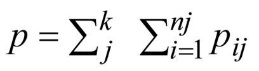 Pij - мощность введенных в эксплуатацию вновь построенных и реконструированных (модернизированных) очистных сооружений водопроводно-канализационного хозяйства в количестве i, обеспечивающих соблюдение нормативов сбросов, в том числе реконструированных (модернизированных) на принципах использования наилучших доступных технологий, определяемая по данным актов ввода таких объектов в эксплуатацию и разрешений на их ввод в эксплуатацию, но не более значения, учтенного в качестве базового значения, реализуемого в j-ом году, куб.км в год;j = 2019, ..., k (с 2019 года по отчетный год);k - отчетный год;nj - количество очистных сооружений водопроводно-канализационного хозяйства, эксплуатируемых по итогам проведения мероприятий по строительству и реконструкции (модернизации) таких очистных сооружений, в том числе реконструированных (модернизированных) на принципах использования наилучших доступных технологий, организуемых и проводимых в j-ом году, субъектами Российской Федерации - участниками федерального проекта «Оздоровление Волги», указанными в приложении № 2 к его паспорту, шт.Для плановых значений – паспорт федерального проекта «Оздоровление Волги»; для фактических значений – предварительные данные оценки Министерства жилищно-коммунального хозяйства Московской области и Управления Роспотребнадзора по Московской области, годовая форма федерального статистического наблюдения № 2-ТП (водхоз) «Сведения об использовании воды» - информация о годовых объемах нормативно очищенных сточных вод, пропущенных через очистные сооружения канализацииежегоднаяПодпрограмма III «Создание условий для обеспечения качественными коммунальными услугами»Подпрограмма III «Создание условий для обеспечения качественными коммунальными услугами»Подпрограмма III «Создание условий для обеспечения качественными коммунальными услугами»Подпрограмма III «Создание условий для обеспечения качественными коммунальными услугами»Подпрограмма III «Создание условий для обеспечения качественными коммунальными услугами»3.1Количество созданных и восстановленных объектов коммунальной инфраструктуры (котельные, ЦТП, сети)ед.Определяется на основании данных о количестве котельных и участков сетей (тепловых, водопроводных и канализационных), построенных, реконструированных и капитально отремонтированных на территории городского округаГосударственная автоматизированная система «Управление»ежеквартальная3.1Количество созданных и восстановленных объектов коммунальной инфраструктуры ед.Определяется на основании данных о количестве котельных и участков сетей (тепловых, водопроводных и канализационных), построенных, реконструированных и капитально отремонтированных на территории городского округаГосударственная автоматизированная система «Управление»ежеквартальная3.2Количество созданных и восстановленных объектов инженерной инфраструктуры на территории военных городковед.Определяется на основании данных о построенных, реконструированных и отремонтированных объектах инженерной инфраструктуры на территории военных городков городского округаГосударственная автоматизированная система «Управление»ежеквартальная3.2Количество созданных и восстановленных объектов социальной и инженерной инфраструктуры на территории военных городков Московской областиед.Определяется на основании данных о построенных, реконструированных и отремонтированных объектах социальной и инженерной инфраструктуры на территории военных городков городского округаГосударственная автоматизированная система «Управление»ежеквартальная3.3Уровень готовности объектов жилищно-коммунального хозяйства муниципальных образований Московской области к осенне-зимнему периоду%Значение показателя определяется как среднее арифметическое уровней готовности жилищного фонда, котельных, тепловых, водопроводных, канализационных сетей городского округа, а также уровня готовности создания запасов твердого и жидкого топлива. Уровни готовности жилищного фонда, котельных, тепловых, водопроводных, канализационных сетей городского округа, а также уровень готовности создания запасов твердого и жидкого топлива определяются как отношение количества фактически подготовленных объектов к количеству соответствующих объектов, установленных заданием по объемам работ по подготовке объектов жилищно-коммунального хозяйства к осенне-зимнему периоду, умноженное на 100 процентовДанные РСОежеквартальная3.4Доля актуальных схем теплоснабжения, водоснабжения и водоотведения, программ комплексного развития систем коммунальной инфраструктуры%Д=(АСТС+АСВСиВО+АПКР)×100%,3Д – доля актуальных документов в общем количестве документов стратегического развития инженерной инфраструктуры в городском округе, подлежащих обязательному утверждению, процентов;АСТС – количество актуальных схем теплоснабжения городского округа, ед.;АСВСиВО – количество актуальных схем водоснабжения и водоотведения городского округа, ед.;АПКР – количество актуальных программ комплексного развития инженерной инфраструктуры городского округа, ед.3 – количество видов документов стратегического развития инженерной инфраструктуры городского округаГосударственная автоматизированная система «Управление»ежеквартальнаяПодпрограмма IV «Энергосбережение и повышение энергетической эффективности»Подпрограмма IV «Энергосбережение и повышение энергетической эффективности»Подпрограмма IV «Энергосбережение и повышение энергетической эффективности»Подпрограмма IV «Энергосбережение и повышение энергетической эффективности»Подпрограмма IV «Энергосбережение и повышение энергетической эффективности»4.1Доля зданий, строений, сооружений органов местного самоуправления и муниципальных учреждений, оснащенных приборами учета потребляемых энергетических ресурсов%Д=(М/К)*100%, гдеД - доля зданий, строений, сооружений органов местного самоуправления и муниципальных учреждений, оснащенных приборами учета потребляемых энергетических ресурсовМ - количество зданий, строений сооружений органов местного самоуправления и муниципальных учреждений, оснащенных приборами учета потребляемых энергетических ресурсов;К - количество зданий, строений, сооружений органов местного самоуправления и муниципальных учреждений, расположенных территории городского округа1) Система автоматического сбора данных в целях управления энергосбережением на объектах Московской области2) Государственная автоматизированная система «Управление»ежегодная4.2Бережливый учет - оснащенность многоквартирных домов общедомовыми приборами учета%Д=(М/К)*100%, гдеД - доля многоквартирных домов, оснащенных общедомовыми (коллективными) приборами учета потребляемых энергетических ресурсов;М - количество многоквартирных домов городского округа, оснащенных общедомовыми (коллективными) приборами учета потребляемых энергетических ресурсов;К - количество многоквартирных домов городского округа, подлежащих оснащению общедомовыми (коллективными) приборами учета потребляемых энергетических ресурсовАвтоматизированная информационная система автоматизации инспекционной деятельности Главного управления Московской области «Государственная жилищная инспекция Московской области»ежеквартальная4.3Доля многоквартирных домов с присвоенными классами энергоэффективности%Д=(М/К)*100%, гдеД - доля многоквартирных домов с присвоенными классами энергоэффективности;М - количество многоквартирных домов с определенным классом энергетической эффективности на территории городского округа;К - количество многоквартирных домов, расположенных на территории городского округаАвтоматизированная информационная система автоматизации инспекционной деятельности Главного управления Московской области «Государственная жилищная инспекция Московской области»ежеквартальная4.4Доля зданий, строений, сооружений муниципальной собственности, соответствующих нормальному уровню энергетической эффективности и выше (А, B, C, D)%Д=(М/К)*100%, гдеД - доля зданий, строений, сооружений муниципальной собственности, соответствующих нормальному уровню энергетической эффективности и выше (A, B, C, D);М - количество зданий, строений сооружений муниципальной собственности с определенным классом энергетической эффективности (A, B, C, D);К - количество зданий, строений, сооружений муниципальной собственности, расположенных на территории городского округаСистема автоматического сбора данных в целях управления энергосбережением на объектах Московской областиежеквартальнаяМуниципальный заказчик подпрограммыУправление городского жилищного и коммунального хозяйства Администрации городского округа Электросталь Московской области (далее - УГЖКХ)Управление городского жилищного и коммунального хозяйства Администрации городского округа Электросталь Московской области (далее - УГЖКХ)Управление городского жилищного и коммунального хозяйства Администрации городского округа Электросталь Московской области (далее - УГЖКХ)Управление городского жилищного и коммунального хозяйства Администрации городского округа Электросталь Московской области (далее - УГЖКХ)Управление городского жилищного и коммунального хозяйства Администрации городского округа Электросталь Московской области (далее - УГЖКХ)Управление городского жилищного и коммунального хозяйства Администрации городского округа Электросталь Московской области (далее - УГЖКХ)Управление городского жилищного и коммунального хозяйства Администрации городского округа Электросталь Московской области (далее - УГЖКХ)Управление городского жилищного и коммунального хозяйства Администрации городского округа Электросталь Московской области (далее - УГЖКХ)Источники финансирования подпрограммы по годам реализации и главным распорядителям бюджетных средств, в том числе по годам:Всего2020 год2021 год2022 год2023 год2024 год2025 годНаименование главного распорядителя бюджетных средствВсего по подпрограмме,  в том числе:142 129,594 028,2314 719,8231 615,8215 773,5675 992,160,00УГЖКХСредства бюджета городского округа Электросталь  Московской области27 735,020,001 906,505 585,522 533,0017 710,000,00УГЖКХСредства бюджета Московской области87 652,580,007 393,5020 490,217 478,8752 290,000,00УГЖКХСредства федерального бюджета0,000,000,000,000,000,000,00УГЖКХВнебюджетные средства26 741,994 028,235 419,825 540,095 761,695 992,160,00УГЖКХN п/пМероприятие ПодпрограммыСроки исполнения мероприятияИсточники финансированияВсего (тыс. руб.)Объем финансирования по годам (тыс. руб.)Объем финансирования по годам (тыс. руб.)Объем финансирования по годам (тыс. руб.)Объем финансирования по годам (тыс. руб.)Объем финансирования по годам (тыс. руб.)Объем финансирования по годам (тыс. руб.)Объем финансирования по годам (тыс. руб.)Ответственный за выполнение мероприятия подпрограммыРезультаты выполнения мероприятий подпрограммыN п/пМероприятие ПодпрограммыСроки исполнения мероприятияИсточники финансированияВсего (тыс. руб.)2020 год2021 год2022 год2023 год 2024 год2025 год2025 годОтветственный за выполнение мероприятия подпрограммыРезультаты выполнения мероприятий подпрограммы12345678910111112131.Основное мероприятие 02. 
Строительство, реконструкция, капитальный ремонт, приобретение, монтаж и ввод в эксплуатацию объектов водоснабжения на территории муниципальных образований Московской области2020-2025 гг.Итого142 129,594 028,2314 719,8231 615,8215 773,5675 992,160,000,00ОКИ УГЖКХХ1.Основное мероприятие 02. 
Строительство, реконструкция, капитальный ремонт, приобретение, монтаж и ввод в эксплуатацию объектов водоснабжения на территории муниципальных образований Московской области2020-2025 гг.Средства бюджета городского округа Электросталь Московской области27 735,020,001 906,505 585,522 533,0017 710,000,000,00ОКИ УГЖКХХ1.Основное мероприятие 02. 
Строительство, реконструкция, капитальный ремонт, приобретение, монтаж и ввод в эксплуатацию объектов водоснабжения на территории муниципальных образований Московской области2020-2025 гг.Средства бюджета Московской области87 652,580,007 393,5020 490,217 478,8752 290,000,000,00ОКИ УГЖКХХ1.Основное мероприятие 02. 
Строительство, реконструкция, капитальный ремонт, приобретение, монтаж и ввод в эксплуатацию объектов водоснабжения на территории муниципальных образований Московской области2020-2025 гг.Средства федерального бюджета0,000,000,000,000,000,000,000,00ОКИ УГЖКХХ1.Основное мероприятие 02. 
Строительство, реконструкция, капитальный ремонт, приобретение, монтаж и ввод в эксплуатацию объектов водоснабжения на территории муниципальных образований Московской области2020-2025 гг.Внебюджетные средства26 741,994 028,235 419,825 540,095 761,695 992,160,000,00ОКИ УГЖКХХ1.1Мероприятие 02.01.
Строительство и реконструкция  объектов водоснабжения2020-2025 гг.Итого87 000,000,000,006 988,1310 011,8770 000,000,000,00ОКИ УГЖКХСтроительство и реконструкция  объектов водоснабжения: строительство ВЗУ в д. Есино (ПИР)1.1Мероприятие 02.01.
Строительство и реконструкция  объектов водоснабжения2020-2025 гг.Средства бюджета городского округа Электросталь Московской области22 011,000,000,001 768,002 533,0017 710,000,000,00ОКИ УГЖКХСтроительство и реконструкция  объектов водоснабжения: строительство ВЗУ в д. Есино (ПИР)1.1Мероприятие 02.01.
Строительство и реконструкция  объектов водоснабжения2020-2025 гг.Средства бюджета Московской области64 989,000,000,005 220,137 478,8752 290,000,000,00ОКИ УГЖКХСтроительство и реконструкция  объектов водоснабжения: строительство ВЗУ в д. Есино (ПИР)1.1Мероприятие 02.01.
Строительство и реконструкция  объектов водоснабжения2020-2025 гг.Средства федерального бюджета0,000,000,000,000,000,000,000,00ОКИ УГЖКХСтроительство и реконструкция  объектов водоснабжения: строительство ВЗУ в д. Есино (ПИР)1.1Мероприятие 02.01.
Строительство и реконструкция  объектов водоснабжения2020-2025 гг.Внебюджетные средства0,000,000,000,000,000,000,000,00ОКИ УГЖКХСтроительство и реконструкция  объектов водоснабжения: строительство ВЗУ в д. Есино (ПИР)1.2Мероприятие 02.02.
Капитальный ремонт, приобретение, монтаж и ввод в эксплуатацию объектов водоснабжения2021 г.Итого55 129,594 028,2314 719,8224 627,695 761,695 992,160,000,00ОКИ УГЖКХКапитальный ремонт ВЗУ (приобретение, монтаж и ввод в эксплуатацию станции водоочистки  на ВЗУ в с. Иванисово, ул. Центральная усадьба,  д.1) (2021 год)Приобретение и монтаж станции водоочистки на ВЗУ п. Елизаветино, д.1 (2022 год)1.2Мероприятие 02.02.
Капитальный ремонт, приобретение, монтаж и ввод в эксплуатацию объектов водоснабжения2021 г.Средства бюджета городского округа Электросталь Московской области5 724,020,001 906,503 817,520,000,000,000,00ОКИ УГЖКХКапитальный ремонт ВЗУ (приобретение, монтаж и ввод в эксплуатацию станции водоочистки  на ВЗУ в с. Иванисово, ул. Центральная усадьба,  д.1) (2021 год)Приобретение и монтаж станции водоочистки на ВЗУ п. Елизаветино, д.1 (2022 год)1.2Мероприятие 02.02.
Капитальный ремонт, приобретение, монтаж и ввод в эксплуатацию объектов водоснабжения2021 г.Средства бюджета Московской области22 663,580,007 393,5015 270,080,000,000,000,00ОКИ УГЖКХКапитальный ремонт ВЗУ (приобретение, монтаж и ввод в эксплуатацию станции водоочистки  на ВЗУ в с. Иванисово, ул. Центральная усадьба,  д.1) (2021 год)Приобретение и монтаж станции водоочистки на ВЗУ п. Елизаветино, д.1 (2022 год)1.2Мероприятие 02.02.
Капитальный ремонт, приобретение, монтаж и ввод в эксплуатацию объектов водоснабжения2021 г.Внебюджетные средства26 741,994 028,235 419,825 540,095 761,695 992,160,000,00ОКИ УГЖКХКапитальный ремонт объектов, эксплуатируемых Филиалом ГУП МО «КС МО» «Электростальский» и МУП «ЭЦУ»1.3Мероприятие 02.03
Капитальный ремонт, приобретение, монтаж и ввод в эксплуатацию шахтных колодцев2020-2025 гг.Итого0,000,000,000,000,000,000,000,00ОКИ УГЖКХКапитальный ремонт, приобретение, монтаж и ввод в эксплуатацию шахтных колодцев1.3Мероприятие 02.03
Капитальный ремонт, приобретение, монтаж и ввод в эксплуатацию шахтных колодцев2020-2025 гг.Средства бюджета городского округа Электросталь Московской области0,000,000,000,000,000,000,000,00ОКИ УГЖКХКапитальный ремонт, приобретение, монтаж и ввод в эксплуатацию шахтных колодцев1.3Мероприятие 02.03
Капитальный ремонт, приобретение, монтаж и ввод в эксплуатацию шахтных колодцев2020-2025 гг.Средства бюджета Московской области0,000,000,000,000,000,000,000,00ОКИ УГЖКХКапитальный ремонт, приобретение, монтаж и ввод в эксплуатацию шахтных колодцев1.3Мероприятие 02.03
Капитальный ремонт, приобретение, монтаж и ввод в эксплуатацию шахтных колодцев2020-2025 гг.Средства федерального бюджета0,000,000,000,000,000,000,000,00ОКИ УГЖКХКапитальный ремонт, приобретение, монтаж и ввод в эксплуатацию шахтных колодцев1.3Мероприятие 02.03
Капитальный ремонт, приобретение, монтаж и ввод в эксплуатацию шахтных колодцев2020-2025 гг.Внебюджетные средства0,000,000,000,000,000,000,000,00ОКИ УГЖКХКапитальный ремонт, приобретение, монтаж и ввод в эксплуатацию шахтных колодцев1.4Мероприятие 02.04.
Создание и восстановление ВЗУ, ВНС и станций водоподготовки, выполняемых в рамках реализации инвестиционных программ ресурсоснабжающих организаций Московской области2020-2025 гг.Итого0,000,000,000,000,000,000,000,00ОКИ УГЖКХСоздание и восстановление ВЗУ, ВНС и станций водоподготовки, выполняемых в рамках реализации инвестиционных программ ресурсоснабжающих организаций городского округа1.4Мероприятие 02.04.
Создание и восстановление ВЗУ, ВНС и станций водоподготовки, выполняемых в рамках реализации инвестиционных программ ресурсоснабжающих организаций Московской области2020-2025 гг.Средства бюджета городского округа Электросталь Московской области0,000,000,000,000,000,000,000,00ОКИ УГЖКХСоздание и восстановление ВЗУ, ВНС и станций водоподготовки, выполняемых в рамках реализации инвестиционных программ ресурсоснабжающих организаций городского округа1.4Мероприятие 02.04.
Создание и восстановление ВЗУ, ВНС и станций водоподготовки, выполняемых в рамках реализации инвестиционных программ ресурсоснабжающих организаций Московской области2020-2025 гг.Средства бюджета Московской области0,000,000,000,000,000,000,000,00ОКИ УГЖКХСоздание и восстановление ВЗУ, ВНС и станций водоподготовки, выполняемых в рамках реализации инвестиционных программ ресурсоснабжающих организаций городского округа1.4Мероприятие 02.04.
Создание и восстановление ВЗУ, ВНС и станций водоподготовки, выполняемых в рамках реализации инвестиционных программ ресурсоснабжающих организаций Московской области2020-2025 гг.Средства федерального бюджета0,000,000,000,000,000,000,000,00ОКИ УГЖКХСоздание и восстановление ВЗУ, ВНС и станций водоподготовки, выполняемых в рамках реализации инвестиционных программ ресурсоснабжающих организаций городского округа1.4Мероприятие 02.04.
Создание и восстановление ВЗУ, ВНС и станций водоподготовки, выполняемых в рамках реализации инвестиционных программ ресурсоснабжающих организаций Московской области2020-2025 гг.Внебюджетные средства0,000,000,000,000,000,000,000,00ОКИ УГЖКХСоздание и восстановление ВЗУ, ВНС и станций водоподготовки, выполняемых в рамках реализации инвестиционных программ ресурсоснабжающих организаций городского округа2Основное мероприятие F5 - Федеральный проект «Чистая вода» 2020-2025 ггИтого0,000,000,000,000,000,000,000,00ОКИ УГЖКХХ2Основное мероприятие F5 - Федеральный проект «Чистая вода» 2020-2025 ггСредства бюджета городского округа Электросталь  Московской области0,000,000,000,000,000,000,000,00ОКИ УГЖКХХ2Основное мероприятие F5 - Федеральный проект «Чистая вода» 2020-2025 ггСредства бюджета Московской области0,000,000,000,000,000,000,000,00ОКИ УГЖКХХ2Основное мероприятие F5 - Федеральный проект «Чистая вода» 2020-2025 ггСредства федерального бюджета0,000,000,000,000,000,000,000,00ОКИ УГЖКХХ2.1Мероприятие F5. 01.Строительство и реконструкция (модернизация) объектов питьевого водоснабжения.2020-2025 ггИтого0,000,000,000,000,000,000,000,00ОКИ УГЖКХСтроительство ВЗУ в д. Есино2.1Мероприятие F5. 01.Строительство и реконструкция (модернизация) объектов питьевого водоснабжения.2020-2025 ггСредства бюджета городского округа Электросталь Московской области0,000,000,000,000,000,000,000,00ОКИ УГЖКХСтроительство ВЗУ в д. Есино2.1Мероприятие F5. 01.Строительство и реконструкция (модернизация) объектов питьевого водоснабжения.2020-2025 ггСредства бюджета Московской области0,000,000,000,000,000,000,000,00ОКИ УГЖКХСтроительство ВЗУ в д. Есино2.1Мероприятие F5. 01.Строительство и реконструкция (модернизация) объектов питьевого водоснабжения.2020-2025 ггСредства федерального бюджета0,000,000,000,000,000,000,00,0ОКИ УГЖКХСтроительство ВЗУ в д. ЕсиноИТОГО по подпрограммеИтого142 129,594 028,2314 719,8231 615,8215 773,5675 992,160,000,00ИТОГО по подпрограммеСредства бюджета городского округа Электросталь Московской области27 735,020,001 906,505 585,522 533,0017 710,000,000,00ИТОГО по подпрограммеСредства бюджета Московской области87 652,580,007 393,5020 490,217 478,8752 290,000,000,00ИТОГО по подпрограммеСредства федерального бюджета0,000,000,000,000,000,000,000,00ИТОГО по подпрограммеВнебюджетные средства26 741,994 028,235 419,825 540,095 761,695 992,160,000,00Муниципальный заказчик подпрограммыУправление городского жилищного и коммунального хозяйства Администрации городского округа Электросталь Московской области (далее - УГЖКХ)Управление городского жилищного и коммунального хозяйства Администрации городского округа Электросталь Московской области (далее - УГЖКХ)Управление городского жилищного и коммунального хозяйства Администрации городского округа Электросталь Московской области (далее - УГЖКХ)Управление городского жилищного и коммунального хозяйства Администрации городского округа Электросталь Московской области (далее - УГЖКХ)Управление городского жилищного и коммунального хозяйства Администрации городского округа Электросталь Московской области (далее - УГЖКХ)Управление городского жилищного и коммунального хозяйства Администрации городского округа Электросталь Московской области (далее - УГЖКХ)Управление городского жилищного и коммунального хозяйства Администрации городского округа Электросталь Московской области (далее - УГЖКХ)Управление городского жилищного и коммунального хозяйства Администрации городского округа Электросталь Московской области (далее - УГЖКХ)Источники финансирования подпрограммы по годам реализации и главным распорядителям бюджетных средств, в том числе по годам:Всего2020 год2021 год2022 год2023 год2024 год2025 годНаименование главного распорядителя бюджетных средствИсточники финансирования подпрограммы по годам реализации и главным распорядителям бюджетных средств, в том числе по годам:Всего2020 год2021 год2022 год2023 год2024 год2025 годНаименование главного распорядителя бюджетных средствВсего по подпрограмме,в том числе:269 678,21103 232,3612 986,474 676,424 863,4825 516,93118 402,55УГЖКХСредства бюджета городского округа Электросталь  Московской области14 174,850,00798,640,000,002 045,8911 330,32УГЖКХСредства бюджета Московской области188 847,9661 275,007 187,700,000,0018 413,03101 972,23УГЖКХСредства федерального бюджета0,000,000,000,000,000,000,00УГЖКХВнебюджетные средства66 655,4041 957,365 000,134 676,424 863,485 058,015 100,00УГЖКХN п/пМероприятие подпрограммыСроки исполнения мероприятияИсточники финансированияВсего (тыс. руб.)Объем финансирования по годам (тыс. руб.)Объем финансирования по годам (тыс. руб.)Объем финансирования по годам (тыс. руб.)Объем финансирования по годам (тыс. руб.)Объем финансирования по годам (тыс. руб.)Объем финансирования по годам (тыс. руб.)Ответственный за выполнение мероприятия подпрограммыРезультаты выполнения мероприятий подпрограммыN п/пМероприятие подпрограммыСроки исполнения мероприятияИсточники финансированияВсего (тыс. руб.)2020 год2021 год2022 год2023 год 2024 год2025 годОтветственный за выполнение мероприятия подпрограммыРезультаты выполнения мероприятий подпрограммы123456789101112131Основное мероприятие 01.  Строительство, реконструкция (модернизация), капитальный ремонт, приобретение, монтаж и ввод в эксплуатацию объектов очистки сточных вод  на территории муниципальных образований Московской области2020-2025 гг.Итого203 022,8161 275,007 986,340,000,0020 458,92113 302,55ОКИ УГЖКХХ1Основное мероприятие 01.  Строительство, реконструкция (модернизация), капитальный ремонт, приобретение, монтаж и ввод в эксплуатацию объектов очистки сточных вод  на территории муниципальных образований Московской области2020-2025 гг.Средства бюджета городского округа Электросталь Московской области9 278,670,00798,640,000,002 045,8911330,32ОКИ УГЖКХХ1Основное мероприятие 01.  Строительство, реконструкция (модернизация), капитальный ремонт, приобретение, монтаж и ввод в эксплуатацию объектов очистки сточных вод  на территории муниципальных образований Московской области2020-2025 гг.Средства бюджета Московской области80 441,5961 275,007 187,700,000,0018 413,03101972,33ОКИ УГЖКХХ1.1Мероприятие 01.02.                                                                                                                                                                                       Строительство и реконструкция объектов очистки сточных вод2020-2025 гг.Итого203 022,8161 275,007 986,340,000,0020 458,92113 302,55ОКИ УГЖКХРеконструкция биологических очистных сооружений канализации по адресу: городской округ Электросталь, пос. Фрязево (в том числе ПИР);Осуществление строительного контроля  при производстве работ по реконструкции биологических очистных сооружений канализации по адресу: городской округ Электросталь, пос. Фрязево1.1Мероприятие 01.02.                                                                                                                                                                                       Строительство и реконструкция объектов очистки сточных вод2020-2025 гг.Средства бюджета городского округа Электросталь Московской области14 174,850,00798,640,000,002 045,8911 330,32ОКИ УГЖКХРеконструкция биологических очистных сооружений канализации по адресу: городской округ Электросталь, пос. Фрязево (в том числе ПИР);Осуществление строительного контроля  при производстве работ по реконструкции биологических очистных сооружений канализации по адресу: городской округ Электросталь, пос. Фрязево1.1Мероприятие 01.02.                                                                                                                                                                                       Строительство и реконструкция объектов очистки сточных вод2020-2025 гг.Средства бюджета Московской области188 847,9661 275,007 187,700,000,0018 413,03101 972,23ОКИ УГЖКХРеконструкция биологических очистных сооружений канализации по адресу: городской округ Электросталь, пос. Фрязево (в том числе ПИР);Осуществление строительного контроля  при производстве работ по реконструкции биологических очистных сооружений канализации по адресу: городской округ Электросталь, пос. Фрязево2.Основное мероприятие 02. Строительство (реконструкция), капитальный ремонт канализационных коллекторов (участков) и канализационных насосных станций на территории муниципальных образований Московской области2020-2025 гг.Итого66 655,4041 957,365 000,134 676,424 863,485 058,015 100,00ОКИ УГЖКХХ2.Основное мероприятие 02. Строительство (реконструкция), капитальный ремонт канализационных коллекторов (участков) и канализационных насосных станций на территории муниципальных образований Московской области2020-2025 гг.Средства бюджета городского округа Электросталь Московской области0,000,000,000,000,000,000,00ОКИ УГЖКХХ2.Основное мероприятие 02. Строительство (реконструкция), капитальный ремонт канализационных коллекторов (участков) и канализационных насосных станций на территории муниципальных образований Московской области2020-2025 гг.Средства бюджета Московской области0,000,000,000,000,000,000,00ОКИ УГЖКХХ2.Основное мероприятие 02. Строительство (реконструкция), капитальный ремонт канализационных коллекторов (участков) и канализационных насосных станций на территории муниципальных образований Московской области2020-2025 гг.Внебюджетные средства66 655,4041 957,365 000,134 676,424 863,485 058,015 100,002.1Мероприятие 02.01.      Капитальный ремонт канализационных коллекторов и канализационных насосных станций 2020-2025 гг.Итого28 367,843 669,805 000,134 676,424 863,485 058,015 100,00ОКИ УГЖКХКапитальный ремонт канализационных коллекторов и канализационных насосных станций, эксплуатируемых Филиалом ГУП МО «КС МО» «Электростальский», МУП «ЭЦУ» (ПП на 2020-2024 годы)2.1Мероприятие 02.01.      Капитальный ремонт канализационных коллекторов и канализационных насосных станций 2020-2025 гг.Средства бюджета городского округа Электросталь Московской области0,000,000,000,000,000,000,00ОКИ УГЖКХКапитальный ремонт канализационных коллекторов и канализационных насосных станций, эксплуатируемых Филиалом ГУП МО «КС МО» «Электростальский», МУП «ЭЦУ» (ПП на 2020-2024 годы)2.1Мероприятие 02.01.      Капитальный ремонт канализационных коллекторов и канализационных насосных станций 2020-2025 гг.Средства бюджета Московской области0,000,000,000,000,000,000,00ОКИ УГЖКХКапитальный ремонт канализационных коллекторов и канализационных насосных станций, эксплуатируемых Филиалом ГУП МО «КС МО» «Электростальский», МУП «ЭЦУ» (ПП на 2020-2024 годы)2.1Мероприятие 02.01.      Капитальный ремонт канализационных коллекторов и канализационных насосных станций 2020-2025 гг.Внебюджетные средства28 367,843 669,805 000,134 676,424 863,485 058,015 100,00ОКИ УГЖКХКапитальный ремонт канализационных коллекторов и канализационных насосных станций, эксплуатируемых Филиалом ГУП МО «КС МО» «Электростальский», МУП «ЭЦУ» (ПП на 2020-2024 годы)2.2Мероприятие 02.02-Строительство (реконструкция) канализационных коллекторов, канализационных насосных станций2020г.Итого38 287,5638 287,560,000,000,000,000,00ОКИ УГЖКХСтроительство(реконструкция)канализационных коллекторов, канализационных насосных станций – 2 объекта, 2020 год2.2Мероприятие 02.02-Строительство (реконструкция) канализационных коллекторов, канализационных насосных станций2020г.Средства бюджета городского округа Электросталь Московской области0,000,000,000,000,000,000,00ОКИ УГЖКХСтроительство(реконструкция)канализационных коллекторов, канализационных насосных станций – 2 объекта, 2020 год2.2Мероприятие 02.02-Строительство (реконструкция) канализационных коллекторов, канализационных насосных станций2020г.Средства бюджета Московской области0,000,000,000,000,000,000,00ОКИ УГЖКХСтроительство(реконструкция)канализационных коллекторов, канализационных насосных станций – 2 объекта, 2020 год2.2Мероприятие 02.02-Строительство (реконструкция) канализационных коллекторов, канализационных насосных станций2020г.Внебюджетные средства38 287,5638 287,560,000,000,000,000,00ИТОГО по подпрограммеИтого269 678,21103 232,3612 986,474 676,424 863,4825 516,93118 402,55ИТОГО по подпрограммеСредства бюджета городского округа Электросталь Московской области14 174,850,00798,640,000,002 045,8911 330,32ИТОГО по подпрограммеСредства бюджета Московской области188 847,9661 275,007 187,700,000,0018 413,03101 972,23ИТОГО по подпрограммеСредства федерального бюджета0,000,000,000,000,000,000,00ИТОГО по подпрограммеВнебюджетные средства66 655,4041 957,365 000,134 676,424 863,485 058,015 100,00Муниципальный заказчик подпрограммыУправление городского жилищного и коммунального хозяйства Администрации городского округа Электросталь Московской области (далее - УГЖКХ)Управление городского жилищного и коммунального хозяйства Администрации городского округа Электросталь Московской области (далее - УГЖКХ)Управление городского жилищного и коммунального хозяйства Администрации городского округа Электросталь Московской области (далее - УГЖКХ)Управление городского жилищного и коммунального хозяйства Администрации городского округа Электросталь Московской области (далее - УГЖКХ)Управление городского жилищного и коммунального хозяйства Администрации городского округа Электросталь Московской области (далее - УГЖКХ)Управление городского жилищного и коммунального хозяйства Администрации городского округа Электросталь Московской области (далее - УГЖКХ)Управление городского жилищного и коммунального хозяйства Администрации городского округа Электросталь Московской области (далее - УГЖКХ)Источники финансирования подпрограммы по годам реализации и главным распорядителям бюджетных средств, в том числе по годам:Всего2020 год2021 год 2022 год2023 год2024 год2025 годНаименование главного распорядителя бюджетных средствИсточники финансирования подпрограммы по годам реализации и главным распорядителям бюджетных средств, в том числе по годам:Всего2020 год2021 год 2022 год2023 год2024 год2025 годНаименование главного распорядителя бюджетных средствВсего по подпрограмме: в том числе:2 581 200,17368 044,24384 649,56344 238,08447 445,66750 554,80286 267,83Средства бюджета городского округа Электросталь  Московской области171 988,7945 897,21  90 942,02  2 727,502 736,18  26 772,11  2 913,77Средства бюджета Московской области627 036,2257 721,03  9 499,84  45 662,72  20 000,00  467 290,63  26 862,00Средства федерального бюджета0,000,00  0,00  0,00  0,00  0,00  0,00Внебюджетные средства1 782 175,16264 426,00  284 207,70  295 847,86424 709,48256 492,06256 492,06Всего: в том числе:2 538 090,85324 934,92  384 649,56  344 238,08447 445,66  750 554,80  286 267,83УГЖКХСредства бюджета городского округа Электросталь  Московской области169 016,5042 924,9290 942,022 727,502 736,1826 772,112 913,77УГЖКХСредства бюджета Московской области586 899,1917 584,009 499,8445 662,7220 000,00467 290,6326 862,00УГЖКХСредства федерального бюджета0,00000000,00УГЖКХВнебюджетные средства1 782 175,16264 426,00284 207,70295 847,86424 709,48256 492,06256 492,06УГЖКХВсего: в том числе:43 109,3243 109,320,000,000,000,000,00Управление по культуре и делам молодежи Администрации городского округа Электросталь Московской областиСредства бюджета городского округа Электросталь  Московской области2 972,292 972,290,000,000,000,000,00Управление по культуре и делам молодежи Администрации городского округа Электросталь Московской областиСредства бюджета Московской области40 137,0340 137,030,000,000,000,000,00Управление по культуре и делам молодежи Администрации городского округа Электросталь Московской областиСредства федерального бюджета0,000,000,000,000,000,000,00Управление по культуре и делам молодежи Администрации городского округа Электросталь Московской областиВнебюджетные средства0,000,000,000,000,000,000,00Управление по культуре и делам молодежи Администрации городского округа Электросталь Московской областиВсего: в том числе:0,000,000,000,000,000,000,00Комитет имущественных отношений Администрации городского округа Электросталь Московской области (КИО)Средства бюджета городского округа Электросталь  Московской области0,000,000,000,000,000,000,00Комитет имущественных отношений Администрации городского округа Электросталь Московской области (КИО)Средства бюджета Московской области0,000,000,000,000,000,000,00Комитет имущественных отношений Администрации городского округа Электросталь Московской области (КИО)Средства федерального бюджета0,000,000,000,000,000,000,00Комитет имущественных отношений Администрации городского округа Электросталь Московской области (КИО)Внебюджетные средства0,000,000,000,000,000,000,00Комитет имущественных отношений Администрации городского округа Электросталь Московской области (КИО)N п/пМероприятие подпрограммыСроки исполнения мероприятияИсточники финансированияВсего (тыс. руб.)Объем финансирования по годам (тыс. руб.)Объем финансирования по годам (тыс. руб.)Объем финансирования по годам (тыс. руб.)Объем финансирования по годам (тыс. руб.)Объем финансирования по годам (тыс. руб.)Объем финансирования по годам (тыс. руб.)Ответственный за выполнение мероприятия подпрограммыРезультаты выполнения мероприятий подпрограммыN п/пМероприятие подпрограммыСроки исполнения мероприятияИсточники финансированияВсего (тыс. руб.)2020 год2021 год2022 год2023 год 2024 год2025 годОтветственный за выполнение мероприятия подпрограммыРезультаты выполнения мероприятий подпрограммы123456789101112131Основное мероприятие 02. Строительство, реконструкция, капитальный  ремонт, приобретение, монтаж и ввод в эксплуатацию объектов коммунальной инфраструктуры на территории муниципальных образований Московской области2020-2025 гг.Итого1 822 874,60305 125,44284 207,70295 847,86424 709,48256 492,06256 492,06   ОКИ УГЖКХХ1Основное мероприятие 02. Строительство, реконструкция, капитальный  ремонт, приобретение, монтаж и ввод в эксплуатацию объектов коммунальной инфраструктуры на территории муниципальных образований Московской области2020-2025 гг.Средства бюджета городского округа Электросталь Московской области40 699,4440 699,440,000,000,000,000,00   ОКИ УГЖКХ1Основное мероприятие 02. Строительство, реконструкция, капитальный  ремонт, приобретение, монтаж и ввод в эксплуатацию объектов коммунальной инфраструктуры на территории муниципальных образований Московской области2020-2025 гг.Средства бюджета Московской области0,000,000,000,000,000,000,00   ОКИ УГЖКХ1Основное мероприятие 02. Строительство, реконструкция, капитальный  ремонт, приобретение, монтаж и ввод в эксплуатацию объектов коммунальной инфраструктуры на территории муниципальных образований Московской области2020-2025 гг.Средства федерального бюджета0,000,000,000,000,000,000,00   ОКИ УГЖКХ1Основное мероприятие 02. Строительство, реконструкция, капитальный  ремонт, приобретение, монтаж и ввод в эксплуатацию объектов коммунальной инфраструктуры на территории муниципальных образований Московской области2020-2025 гг.Внебюджетные средства1 782 175,16264 426,00284 207,70295 847,86424 709,48256 492,06256 492,06   ОКИ УГЖКХ1.1Мероприятие 02.01.
Капитальный ремонт, приобретение, монтаж и ввод в эксплуатацию объектов коммунальной инфраструктуры2020-2025 ггИтого200 179,863 433,303 570,6058 351,2267 670,5867 154,1667154,16ОКИ УГЖКХКапитальный ремонт, приобретение, монтаж и ввод в эксплуатацию объектов коммунальной инфраструктуры: ООО «Глобус», АО «ВКС», МУП «ЭЦУ» (ПП 2020-2024 года)1.1Мероприятие 02.01.
Капитальный ремонт, приобретение, монтаж и ввод в эксплуатацию объектов коммунальной инфраструктуры2020-2025 ггСредства бюджета городского округа Электросталь Московской области0,000,000,000,000,000,000,00ОКИ УГЖКХКапитальный ремонт, приобретение, монтаж и ввод в эксплуатацию объектов коммунальной инфраструктуры: ООО «Глобус», АО «ВКС», МУП «ЭЦУ» (ПП 2020-2024 года)1.1Мероприятие 02.01.
Капитальный ремонт, приобретение, монтаж и ввод в эксплуатацию объектов коммунальной инфраструктуры2020-2025 ггСредства бюджета Московской области0,000,000,000,000,000,000,00ОКИ УГЖКХКапитальный ремонт, приобретение, монтаж и ввод в эксплуатацию объектов коммунальной инфраструктуры: ООО «Глобус», АО «ВКС», МУП «ЭЦУ» (ПП 2020-2024 года)1.1Мероприятие 02.01.
Капитальный ремонт, приобретение, монтаж и ввод в эксплуатацию объектов коммунальной инфраструктуры2020-2025 ггСредства федерального бюджета0,000,000,000,000,000,000,00ОКИ УГЖКХКапитальный ремонт, приобретение, монтаж и ввод в эксплуатацию объектов коммунальной инфраструктуры: ООО «Глобус», АО «ВКС», МУП «ЭЦУ» (ПП 2020-2024 года)1.1Мероприятие 02.01.
Капитальный ремонт, приобретение, монтаж и ввод в эксплуатацию объектов коммунальной инфраструктуры2020-2025 ггВнебюджетные средства200 179,863 433,303 570,6058 351,2267 670,5867 154,1667 154,16ОКИ УГЖКХКапитальный ремонт, приобретение, монтаж и ввод в эксплуатацию объектов коммунальной инфраструктуры: ООО «Глобус», АО «ВКС», МУП «ЭЦУ» (ПП 2020-2024 года)1.2Мероприятие 02.02.                                                                                                                                                                                             Строительство и реконструкция объектов коммунальной инфраструктуры2020-2025 ггИтого1 325 503,24260 992,70280 637,10237 496,64357 038,90189 337,90189 337,90ОКИ УГЖКХСтроительство и реконструкция, модернизация объектов коммунальной инфраструктуры: ООО «Глобус» (ИП 2020-2024 годы)1.2Мероприятие 02.02.                                                                                                                                                                                             Строительство и реконструкция объектов коммунальной инфраструктуры2020-2025 ггСредства бюджета городского округа Электросталь Московской области0,000,000,000,000,000,000,00ОКИ УГЖКХСтроительство и реконструкция, модернизация объектов коммунальной инфраструктуры: ООО «Глобус» (ИП 2020-2024 годы)1.2Мероприятие 02.02.                                                                                                                                                                                             Строительство и реконструкция объектов коммунальной инфраструктуры2020-2025 ггСредства бюджета Московской области0,000,000,000,000,000,000,00ОКИ УГЖКХСтроительство и реконструкция, модернизация объектов коммунальной инфраструктуры: ООО «Глобус» (ИП 2020-2024 годы)1.2Мероприятие 02.02.                                                                                                                                                                                             Строительство и реконструкция объектов коммунальной инфраструктуры2020-2025 ггСредства федерального бюджета0,000,000,000,000,000,000,00ОКИ УГЖКХСтроительство и реконструкция, модернизация объектов коммунальной инфраструктуры: ООО «Глобус» (ИП 2020-2024 годы)1.2Мероприятие 02.02.                                                                                                                                                                                             Строительство и реконструкция объектов коммунальной инфраструктуры2020-2025 ггВнебюджетные средства1 325 503,24260 992,70280 637,10237 496,64357 038,90189 337,90189 337,90ОКИ УГЖКХСтроительство и реконструкция, модернизация объектов коммунальной инфраструктуры: ООО «Глобус» (ИП 2020-2024 годы)1.3Мероприятие 02.03.
Реализация проектов государственно-частного партнерства в сфере теплоснабжения2020гИтого0,000,00 - - - --ОКИ УГЖКХРеализация проектов государственно-частного партнерства в сфере теплоснабжения1.3Мероприятие 02.03.
Реализация проектов государственно-частного партнерства в сфере теплоснабжения2020гСредства бюджета городского округа Электросталь Московской области0,000,00 - - - --ОКИ УГЖКХРеализация проектов государственно-частного партнерства в сфере теплоснабжения1.3Мероприятие 02.03.
Реализация проектов государственно-частного партнерства в сфере теплоснабжения2020гСредства бюджета Московской области0,000,00 - - - --ОКИ УГЖКХРеализация проектов государственно-частного партнерства в сфере теплоснабжения1.4Мероприятие 02.04.
Приобретение объектов коммунальной инфраструктуры2020-2025 ггИтого0,000,000,000,000,000,000,00КИО,ОКИ УГЖКХПриобретение объектов коммунальной инфраструктуры1.4Мероприятие 02.04.
Приобретение объектов коммунальной инфраструктуры2020-2025 ггСредства бюджета городского округа Электросталь Московской области0,000,000,000,000,000,000,00КИО,ОКИ УГЖКХПриобретение объектов коммунальной инфраструктуры1.4Мероприятие 02.04.
Приобретение объектов коммунальной инфраструктуры2020-2025 ггСредства бюджета Московской области0,000,000,000,000,000,000,00КИО,ОКИ УГЖКХПриобретение объектов коммунальной инфраструктуры1.4.1Мероприятие 02.04.1
Приобретение имущества теплоэнергетического комплекса2022 гИтого0,000,000,000,000,000,000,00КИО,ОКИ УГЖКХПриобретение имущества теплоэнергетического комплекса1.4.1Мероприятие 02.04.1
Приобретение имущества теплоэнергетического комплекса2022 гСредства бюджета городского округа Электросталь Московской области0,000,000,000,000,000,000,00КИО,ОКИ УГЖКХПриобретение имущества теплоэнергетического комплекса1.4.1Мероприятие 02.04.1
Приобретение имущества теплоэнергетического комплекса2022 гСредства бюджета Московской области0,000,000,000,000,000,000,00КИО,ОКИ УГЖКХПриобретение имущества теплоэнергетического комплекса1.5Мероприятие 02.05.                                                                                                                                                                                      
Организация в границах городского округа теплоснабжения населения.2020-2025 ггИтого0,000,000,000,000,000,000,001.5Мероприятие 02.05.                                                                                                                                                                                      
Организация в границах городского округа теплоснабжения населения.2020-2025 ггСредства бюджета городского округа Электросталь Московской области0,000,000,000,000,000,000,001.6Мероприятие 02.06.                                                                                                                                                                                      Создание условий для обеспечения качественными коммунальными услугами, в том числе актуализация (утверждение) схем теплоснабжения, водоснабжения и водоотведения, программ комплексного развития систем коммунальной инфраструктуры2020гИтого40 699,4440 699,44 - - - --  ОКИ      УГЖКХРазработка проектно-сметной документации; технический надзор капитального ремонта объектов коммунальной инфраструктуры, услуга по освобождению земельного участка от кабельных линий электропередач1.6Мероприятие 02.06.                                                                                                                                                                                      Создание условий для обеспечения качественными коммунальными услугами, в том числе актуализация (утверждение) схем теплоснабжения, водоснабжения и водоотведения, программ комплексного развития систем коммунальной инфраструктуры2020гСредства бюджета городского округа Электросталь Московской области40 699,4440 699,44 - - - --  ОКИ      УГЖКХРазработка проектно-сметной документации; технический надзор капитального ремонта объектов коммунальной инфраструктуры, услуга по освобождению земельного участка от кабельных линий электропередач2Основное мероприятие 03. Проведение первоочередных мероприятий по восстановлению инфраструктуры военных городков на территории Московской области, переданных из федеральной собственности2020-2021 гг.Итого661 762,5561 618,809 999,8448 069,2221 236,18492 562,7428 275,77ОКИ УГЖКХХ2Основное мероприятие 03. Проведение первоочередных мероприятий по восстановлению инфраструктуры военных городков на территории Московской области, переданных из федеральной собственности2020-2021 гг.Средства бюджета городского округа Электросталь Московской области34 726,333 897,77500,002 406,51 236,1825 272,111 413,77ОКИ УГЖКХХ2Основное мероприятие 03. Проведение первоочередных мероприятий по восстановлению инфраструктуры военных городков на территории Московской области, переданных из федеральной собственности2020-2021 гг.Средства бюджета Московской области627036,2257 721,039 499,8445 662,7220 000,00467 290,6326 862,00ОКИ УГЖКХХ2Основное мероприятие 03. Проведение первоочередных мероприятий по восстановлению инфраструктуры военных городков на территории Московской области, переданных из федеральной собственности2020-2021 гг.Средства федерального бюджета0,000,000,000,000,000,000,00ОКИ УГЖКХХ2Основное мероприятие 03. Проведение первоочередных мероприятий по восстановлению инфраструктуры военных городков на территории Московской области, переданных из федеральной собственности2020-2021 гг.Внебюджетные средства0,000,000,000,000,000,000,00ОКИ УГЖКХХ2.1Мероприятие 03.01 Проведение первоочередных мероприятий по восстановлению объектов социальной и инженерной инфраструктуры военных городков на территории Московской области, переданных из федеральной собственности.2020 г.Итого54 007,3543 109,320,000,000,000,0028 275,77ОКИ УГЖКХ, Управление по культуре и делам молодежи Администрации городского округа Электросталь Московской областиКапитальный ремонт теплообменников, насосного оборудования на ЦТП в/г Ногинск-5 и капитальный ремонт котельной (2-ой этап) в/г Ногинск-5; техническое переоснащение дома культуры «Всеволодово»2.1Мероприятие 03.01 Проведение первоочередных мероприятий по восстановлению объектов социальной и инженерной инфраструктуры военных городков на территории Московской области, переданных из федеральной собственности.2020 г.Средства бюджета городского округа Электросталь Московской области13 325,292 972,290,000,000,000,001413,77ОКИ УГЖКХ, Управление по культуре и делам молодежи Администрации городского округа Электросталь Московской областиКапитальный ремонт теплообменников, насосного оборудования на ЦТП в/г Ногинск-5 и капитальный ремонт котельной (2-ой этап) в/г Ногинск-5; техническое переоснащение дома культуры «Всеволодово»2.1Мероприятие 03.01 Проведение первоочередных мероприятий по восстановлению объектов социальной и инженерной инфраструктуры военных городков на территории Московской области, переданных из федеральной собственности.2020 г.Средства бюджета Московской области40 682,0640 137,030,000,000,000,0026 862,00ОКИ УГЖКХ, Управление по культуре и делам молодежи Администрации городского округа Электросталь Московской областиКапитальный ремонт теплообменников, насосного оборудования на ЦТП в/г Ногинск-5 и капитальный ремонт котельной (2-ой этап) в/г Ногинск-5; техническое переоснащение дома культуры «Всеволодово»2.1.1Мероприятие 03.01.1
Проведение первоочередных мероприятий по восстановлению объектов инженерной инфраструктуры военных городков2020 г.Итого17 377,740,000,000,000,000,0028 275,77ОКИ УГЖКХКапитальный ремонт теплообменников, насосного оборудования на ЦТП в/г Ногинск-5 и капитальный ремонт котельной (2-ой этап) в/г Ногинск-52.1.1Мероприятие 03.01.1
Проведение первоочередных мероприятий по восстановлению объектов инженерной инфраструктуры военных городков2020 г.Средства бюджета городского округа Электросталь Московской области16 509,000,000,000,000,000,001 413,77ОКИ УГЖКХКапитальный ремонт теплообменников, насосного оборудования на ЦТП в/г Ногинск-5 и капитальный ремонт котельной (2-ой этап) в/г Ногинск-52.1.1Мероприятие 03.01.1
Проведение первоочередных мероприятий по восстановлению объектов инженерной инфраструктуры военных городков2020 г.Средства бюджета Московской области868,740,000,000,000,000,0026 862,00ОКИ УГЖКХКапитальный ремонт теплообменников, насосного оборудования на ЦТП в/г Ногинск-5 и капитальный ремонт котельной (2-ой этап) в/г Ногинск-52.1.2Мероприятие 03.01.2
Проведение первоочередных мероприятий по восстановлению объектов социальной инфраструктуры военных городков2020 г.Итого43 109,3243 109,320,000,000,000,000,00Управление по культуре и делам молодежи Администрации городского округа Электросталь Московской областиТехническое переоснащение дома культуры «Всеволодово»2.1.2Мероприятие 03.01.2
Проведение первоочередных мероприятий по восстановлению объектов социальной инфраструктуры военных городков2020 г.Средства бюджета городского округа Электросталь Московской области2 972,292 972,290,000,000,000,000,00Управление по культуре и делам молодежи Администрации городского округа Электросталь Московской областиТехническое переоснащение дома культуры «Всеволодово»2.1.2Мероприятие 03.01.2
Проведение первоочередных мероприятий по восстановлению объектов социальной инфраструктуры военных городков2020 г.Средства бюджета Московской области40 137,0340 137,030,000,000,000,000,00Управление по культуре и делам молодежи Администрации городского округа Электросталь Московской областиТехническое переоснащение дома культуры «Всеволодово»2.2Мероприятие 03.02.Капитальные вложения в объекты инженерной инфраструктуры на территории военных городков2020-2021 гг.Итого590 377,4618 509,489 999,8448 069,2221 236,18492 562,740,00ОКИ УГЖКХРеконструкция очистных сооружений по адресу: Московская область, городской округ Электросталь, д. Всеволодово, в/г Ногинск-5, (в том числе ПИР и технологическое присоединение к электрическим  сетям)2.2Мероприятие 03.02.Капитальные вложения в объекты инженерной инфраструктуры на территории военных городков2020-2021 гг.Средства бюджета городского округа Электросталь Московской области30 340,27925,48500,002 406,51 236,1825 272 ,110,00ОКИ УГЖКХРеконструкция очистных сооружений по адресу: Московская область, городской округ Электросталь, д. Всеволодово, в/г Ногинск-5, (в том числе ПИР и технологическое присоединение к электрическим  сетям)2.2Мероприятие 03.02.Капитальные вложения в объекты инженерной инфраструктуры на территории военных городков2020-2021 гг.Средства бюджета Московской области560 037,1917 584,009 499,8445 662,7220 000,00467 290,630,00ОКИ УГЖКХРеконструкция очистных сооружений по адресу: Московская область, городской округ Электросталь, д. Всеволодово, в/г Ногинск-5, (в том числе ПИР и технологическое присоединение к электрическим  сетям)3Основное мероприятия 04 «Создание экономических условий для повышения эффективности работы организаций жилищно-коммунального хозяйства»2020-2025 ггИтого88 000,000,0088 000,000,000,000,000,00ОКИ УГЖКХХ3Основное мероприятия 04 «Создание экономических условий для повышения эффективности работы организаций жилищно-коммунального хозяйства»2020-2025 ггСредства бюджета городского округа Электросталь Московской области88 000,000,0088 000,000,000,000,000,00ОКИ УГЖКХХ3Основное мероприятия 04 «Создание экономических условий для повышения эффективности работы организаций жилищно-коммунального хозяйства»2020-2025 ггСредства бюджета Московской области0,000,000,000,000,000,000,00ОКИ УГЖКХХ3.1Мероприятие 04.01. Предоставление субсидии юридическим лицам на финансовое обеспечение затрат, связанных с переводом на индивидуальное (поквартирное) теплоснабжение индивидуальных жилых домов, а также поквартирное отопление в многоквартирных домах жилого фонда и объектов социально-культурной сферы.2020гИтого0,000,00 - - - --ОКИ УГЖКХРеализация отдельных мероприятий муниципальных программ3.1Мероприятие 04.01. Предоставление субсидии юридическим лицам на финансовое обеспечение затрат, связанных с переводом на индивидуальное (поквартирное) теплоснабжение индивидуальных жилых домов, а также поквартирное отопление в многоквартирных домах жилого фонда и объектов социально-культурной сферы.2020гСредства бюджета городского округа Электросталь Московской области0,000,00 - - - --ОКИ УГЖКХРеализация отдельных мероприятий муниципальных программ3.2Мероприятие 04.02.Субсидии ресурсоснабжающим организациям на реализацию мероприятий по организации системы водоснабжения и водоотведения, теплоснабжения, электроснабжения, газоснабжения на территории муниципального образования Московской области2020-2025 ггИтого88 000,000,0088 000,000,000,000,000,00ОКИ УГЖКХСубсидии ресурсоснабжающим организациям на реализацию мероприятий по организации системы водоснабжения и водоотведения, теплоснабжения, электроснабжения, газоснабжения на территории городского округа3.2Мероприятие 04.02.Субсидии ресурсоснабжающим организациям на реализацию мероприятий по организации системы водоснабжения и водоотведения, теплоснабжения, электроснабжения, газоснабжения на территории муниципального образования Московской области2020-2025 ггСредства бюджета городского округа Электросталь Московской области88 000,000,0088 000,000,000,000,000,00ОКИ УГЖКХСубсидии ресурсоснабжающим организациям на реализацию мероприятий по организации системы водоснабжения и водоотведения, теплоснабжения, электроснабжения, газоснабжения на территории городского округа3.2Мероприятие 04.02.Субсидии ресурсоснабжающим организациям на реализацию мероприятий по организации системы водоснабжения и водоотведения, теплоснабжения, электроснабжения, газоснабжения на территории муниципального образования Московской области2020-2025 ггСредства бюджета Московской области0,000,000,000,000,000,000,00ОКИ УГЖКХСубсидии ресурсоснабжающим организациям на реализацию мероприятий по организации системы водоснабжения и водоотведения, теплоснабжения, электроснабжения, газоснабжения на территории городского округа3.3Мероприятие 04.05.       Погашение просроченной задолженности управляющих организаций, поставщиков ресурсов  (ресурсоснабжающих, теплоснабжающих организаций, гарантирующих организаций) (далее-поставщики ресурсов) перед поставщиками энергоресурсов (газа, электроэнергии, тепловой энергии) путем возмещения части недополученных доходов управляющих организаций, поставщиков ресурсов, образовавшихся в связи с задолженностью населения по оплате за жилое помещение и коммунальные услуги и (или) ликвидированных в установленном законодательством порядке юридических лиц, оказывавших услуги в сфере жилищно-коммунального хозяйства за потребленные ресурсы (газ, электроэнергию, тепловую энергию и воду), признанной невозможной к взысканию.2020-2025 ггИтого0,000,000,000,000,000,000,00ОКИ УГЖКХ3.3Мероприятие 04.05.       Погашение просроченной задолженности управляющих организаций, поставщиков ресурсов  (ресурсоснабжающих, теплоснабжающих организаций, гарантирующих организаций) (далее-поставщики ресурсов) перед поставщиками энергоресурсов (газа, электроэнергии, тепловой энергии) путем возмещения части недополученных доходов управляющих организаций, поставщиков ресурсов, образовавшихся в связи с задолженностью населения по оплате за жилое помещение и коммунальные услуги и (или) ликвидированных в установленном законодательством порядке юридических лиц, оказывавших услуги в сфере жилищно-коммунального хозяйства за потребленные ресурсы (газ, электроэнергию, тепловую энергию и воду), признанной невозможной к взысканию.2020-2025 ггСредства бюджета городского округа Электросталь Московской области0,000,000,000,000,000,000,00ОКИ УГЖКХ3.3Мероприятие 04.05.       Погашение просроченной задолженности управляющих организаций, поставщиков ресурсов  (ресурсоснабжающих, теплоснабжающих организаций, гарантирующих организаций) (далее-поставщики ресурсов) перед поставщиками энергоресурсов (газа, электроэнергии, тепловой энергии) путем возмещения части недополученных доходов управляющих организаций, поставщиков ресурсов, образовавшихся в связи с задолженностью населения по оплате за жилое помещение и коммунальные услуги и (или) ликвидированных в установленном законодательством порядке юридических лиц, оказывавших услуги в сфере жилищно-коммунального хозяйства за потребленные ресурсы (газ, электроэнергию, тепловую энергию и воду), признанной невозможной к взысканию.2020-2025 ггСредства бюджета Московской области0,000,000,000,000,000,000,00ОКИ УГЖКХ4.Основное мероприятие 05 «Мониторинг разработки и утверждения схем водоснабжения и водоотведения, теплоснабжения, а также программ комплексного развития систем коммунальной инфраструктуры городских округов»2020-2025 гг.Итого9 742,021 300,002 442,02321,001 500,001 500,001 500,00ОКИ УГЖКХХ4.Основное мероприятие 05 «Мониторинг разработки и утверждения схем водоснабжения и водоотведения, теплоснабжения, а также программ комплексного развития систем коммунальной инфраструктуры городских округов»2020-2025 гг.Средства бюджета городского округа Электросталь Московской области9 742,021 300,002 442,02321,001 500,001 500,001 500,00ОКИ УГЖКХХ4.1Мероприятие 05.01.Утверждение схем теплоснабжения городских округов (актуализированных схем теплоснабжения городских округов)2020-2025 гг.Итого8 250,001 300,00950,00321,001 500,001 500,001 500,00ОКИ УГЖКХАктуализация схемы теплоснабжения4.1Мероприятие 05.01.Утверждение схем теплоснабжения городских округов (актуализированных схем теплоснабжения городских округов)2020-2025 гг.Средства бюджета городского округа Электросталь Московской области8 250,001 300,00950,00321,001 500,001 500,001 500,00ОКИ УГЖКХАктуализация схемы теплоснабжения4.2Мероприятие 05.02.Утверждение схем водоснабжения и водоотведения городских округов (актуализированных схем водоснабжения и водоотведения городских округов)2020-2025гг.Итого1 492,020,001 492,020,000,000,000,00ОКИ УГЖКХАктуализация схемы водоснабжения водоотведения4.2Мероприятие 05.02.Утверждение схем водоснабжения и водоотведения городских округов (актуализированных схем водоснабжения и водоотведения городских округов)2020-2025гг.Средства бюджета городского округа Электросталь Московской области1 492,020,001 492,020,000,000,000,00ОКИ УГЖКХАктуализация схемы водоснабжения водоотведения4.3Мероприятие 05.03.Утверждение программ комплексного развития систем коммунальной инфраструктуры городских округов2020-2025 гг.Итого0,000,000,000,000,000,000,00ОКИ УГЖКХРазработка программы комплексного развития систем коммунальной инфраструктуры4.3Мероприятие 05.03.Утверждение программ комплексного развития систем коммунальной инфраструктуры городских округов2020-2025 гг.Средства бюджета городского округа Электросталь Московской области0,000,000,000,000,000,000,00ОКИ УГЖКХРазработка программы комплексного развития систем коммунальной инфраструктурыИтого по подпрограммеИтого по подпрограммеИтого по подпрограммеИтого2 581 200,17368 044,24384 649,56344238,08447 445,66750 554,80286 267,83Итого по подпрограммеИтого по подпрограммеИтого по подпрограммеСредства бюджета городского округа Электросталь Московской области171 988,7945 897,2190 942,022 727,502 736,1826 772,112 913,77Итого по подпрограммеИтого по подпрограммеИтого по подпрограммеСредства бюджета Московской области627 036,2257 721,039 499,8445 662,7220 000,00467 290,6326 862,00Итого по подпрограммеИтого по подпрограммеИтого по подпрограммеСредства федерального бюджета0,000,000,000,000,000,000,00Итого по подпрограммеИтого по подпрограммеИтого по подпрограммеВнебюджетные средства1 782 175,16264 426,00284 207,70295 847,86424 709,48256 492,06256 492,061. ПАСПОРТ ПОДПРОГРАММЫ IV «Энергосбережение и повышение энергетической эффективности»
 на 2020-2025 годы1. ПАСПОРТ ПОДПРОГРАММЫ IV «Энергосбережение и повышение энергетической эффективности»
 на 2020-2025 годы1. ПАСПОРТ ПОДПРОГРАММЫ IV «Энергосбережение и повышение энергетической эффективности»
 на 2020-2025 годы1. ПАСПОРТ ПОДПРОГРАММЫ IV «Энергосбережение и повышение энергетической эффективности»
 на 2020-2025 годы1. ПАСПОРТ ПОДПРОГРАММЫ IV «Энергосбережение и повышение энергетической эффективности»
 на 2020-2025 годы1. ПАСПОРТ ПОДПРОГРАММЫ IV «Энергосбережение и повышение энергетической эффективности»
 на 2020-2025 годы1. ПАСПОРТ ПОДПРОГРАММЫ IV «Энергосбережение и повышение энергетической эффективности»
 на 2020-2025 годы1. ПАСПОРТ ПОДПРОГРАММЫ IV «Энергосбережение и повышение энергетической эффективности»
 на 2020-2025 годы1. ПАСПОРТ ПОДПРОГРАММЫ IV «Энергосбережение и повышение энергетической эффективности»
 на 2020-2025 годыМуниципальный заказчик подпрограммыУправление городского жилищного и коммунального хозяйства Администрации городского округа Электросталь Московской области (далее - УГЖКХ)Управление городского жилищного и коммунального хозяйства Администрации городского округа Электросталь Московской области (далее - УГЖКХ)Управление городского жилищного и коммунального хозяйства Администрации городского округа Электросталь Московской области (далее - УГЖКХ)Управление городского жилищного и коммунального хозяйства Администрации городского округа Электросталь Московской области (далее - УГЖКХ)Управление городского жилищного и коммунального хозяйства Администрации городского округа Электросталь Московской области (далее - УГЖКХ)Управление городского жилищного и коммунального хозяйства Администрации городского округа Электросталь Московской области (далее - УГЖКХ)Управление городского жилищного и коммунального хозяйства Администрации городского округа Электросталь Московской области (далее - УГЖКХ)Управление городского жилищного и коммунального хозяйства Администрации городского округа Электросталь Московской области (далее - УГЖКХ)Источники финансирования подпрограммы по годам реализации и главным распорядителям бюджетных средств, в том числе по годам:Всего2020 год2021 год2022 год2023 год2024 год2025 годНаименование главного распорядителя бюджетных средствВсего по подпрограмме:
в том числе:55 372,427 335,002 744,8220 895,606 200,008 145,0010 000,00УГЖКХСредства бюджета городского округа Электросталь Московской области 15 840,000,000,0015 788,000,000,000,00УГЖКХСредства бюджета Московской области0,000,000,000,000,000,000,00УГЖКХСредства федерального бюджета0,000,000,000,000,000,000,00УГЖКХВнебюджетные средства39 532,427 335,002 744,825 107,606 200,008 145,0010 000,00УГЖКХ№Мероприятие подпрограммы Сроки исполнения мероприятийИсточники финансированияВсего, 
(тыс. руб.)Всего, 
(тыс. руб.)Объем финансирования по годам (тыс. руб.)Объем финансирования по годам (тыс. руб.)Объем финансирования по годам (тыс. руб.)Объем финансирования по годам (тыс. руб.)Объем финансирования по годам (тыс. руб.)Объем финансирования по годам (тыс. руб.)Объем финансирования по годам (тыс. руб.)Объем финансирования по годам (тыс. руб.)Ответственный за выполнение мероприятия программыРезультаты выполнения мероприятий подпрограммы№Мероприятие подпрограммы Сроки исполнения мероприятийИсточники финансированияВсего, 
(тыс. руб.)Всего, 
(тыс. руб.)2020год2020год2021 год2022 год2023 год2024 год2025 год2025 годОтветственный за выполнение мероприятия программыРезультаты выполнения мероприятий подпрограммы1Основное мероприятие 01. Повышение энергетической эффективности муниципальных учреждений Московской области2020-2025 гг.Итого В пределах средств, выделенных бюджетным учреждениям на указанные целиВ пределах средств, выделенных бюджетным учреждениям на указанные целиВ пределах средств, выделенных бюджетным учреждениям на указанные целиВ пределах средств, выделенных бюджетным учреждениям на указанные целиВ пределах средств, выделенных бюджетным учреждениям на указанные целиВ пределах средств, выделенных бюджетным учреждениям на указанные целиВ пределах средств, выделенных бюджетным учреждениям на указанные целиВ пределах средств, выделенных бюджетным учреждениям на указанные целиВ пределах средств, выделенных бюджетным учреждениям на указанные целиВ пределах средств, выделенных бюджетным учреждениям на указанные целиМуниципальные бюджетные учрежденияХ1Основное мероприятие 01. Повышение энергетической эффективности муниципальных учреждений Московской области2020-2025 гг.Внебюджетные средстваВ пределах средств, выделенных бюджетным учреждениям на указанные целиВ пределах средств, выделенных бюджетным учреждениям на указанные целиВ пределах средств, выделенных бюджетным учреждениям на указанные целиВ пределах средств, выделенных бюджетным учреждениям на указанные целиВ пределах средств, выделенных бюджетным учреждениям на указанные целиВ пределах средств, выделенных бюджетным учреждениям на указанные целиВ пределах средств, выделенных бюджетным учреждениям на указанные целиВ пределах средств, выделенных бюджетным учреждениям на указанные целиВ пределах средств, выделенных бюджетным учреждениям на указанные целиВ пределах средств, выделенных бюджетным учреждениям на указанные целиМуниципальные бюджетные учрежденияХ1.1Мероприятие 01.01. Установка (модернизация) ИТП с установкой теплообменника отопления и аппаратуры управления отоплением.2020-2025 гг.Итого В пределах средств, выделенных бюджетным учреждениям на указанные целиВ пределах средств, выделенных бюджетным учреждениям на указанные целиВ пределах средств, выделенных бюджетным учреждениям на указанные целиВ пределах средств, выделенных бюджетным учреждениям на указанные целиВ пределах средств, выделенных бюджетным учреждениям на указанные целиВ пределах средств, выделенных бюджетным учреждениям на указанные целиВ пределах средств, выделенных бюджетным учреждениям на указанные целиВ пределах средств, выделенных бюджетным учреждениям на указанные целиВ пределах средств, выделенных бюджетным учреждениям на указанные целиВ пределах средств, выделенных бюджетным учреждениям на указанные целиМуниципальные бюджетные учрежденияПовышение энергетической эффективности муниципальных учреждений1.1Мероприятие 01.01. Установка (модернизация) ИТП с установкой теплообменника отопления и аппаратуры управления отоплением.2020-2025 гг.Внебюджетные средстваВ пределах средств, выделенных бюджетным учреждениям на указанные целиВ пределах средств, выделенных бюджетным учреждениям на указанные целиВ пределах средств, выделенных бюджетным учреждениям на указанные целиВ пределах средств, выделенных бюджетным учреждениям на указанные целиВ пределах средств, выделенных бюджетным учреждениям на указанные целиВ пределах средств, выделенных бюджетным учреждениям на указанные целиВ пределах средств, выделенных бюджетным учреждениям на указанные целиВ пределах средств, выделенных бюджетным учреждениям на указанные целиВ пределах средств, выделенных бюджетным учреждениям на указанные целиВ пределах средств, выделенных бюджетным учреждениям на указанные целиМуниципальные бюджетные учрежденияПовышение энергетической эффективности муниципальных учреждений1.2Мероприятие 01.02. Установка терморегулирующих клапанов (терморегуляторов) на отопительных приборах 2020-2025 гг.Итого В пределах средств, выделенных бюджетным учреждениям на указанные целиВ пределах средств, выделенных бюджетным учреждениям на указанные целиВ пределах средств, выделенных бюджетным учреждениям на указанные целиВ пределах средств, выделенных бюджетным учреждениям на указанные целиВ пределах средств, выделенных бюджетным учреждениям на указанные целиВ пределах средств, выделенных бюджетным учреждениям на указанные целиВ пределах средств, выделенных бюджетным учреждениям на указанные целиВ пределах средств, выделенных бюджетным учреждениям на указанные целиВ пределах средств, выделенных бюджетным учреждениям на указанные целиВ пределах средств, выделенных бюджетным учреждениям на указанные целиМуниципальные бюджетные учрежденияПовышение энергетической эффективности муниципальных учреждений1.2Мероприятие 01.02. Установка терморегулирующих клапанов (терморегуляторов) на отопительных приборах 2020-2025 гг.Внебюджетные средстваВ пределах средств, выделенных бюджетным учреждениям на указанные целиВ пределах средств, выделенных бюджетным учреждениям на указанные целиВ пределах средств, выделенных бюджетным учреждениям на указанные целиВ пределах средств, выделенных бюджетным учреждениям на указанные целиВ пределах средств, выделенных бюджетным учреждениям на указанные целиВ пределах средств, выделенных бюджетным учреждениям на указанные целиВ пределах средств, выделенных бюджетным учреждениям на указанные целиВ пределах средств, выделенных бюджетным учреждениям на указанные целиВ пределах средств, выделенных бюджетным учреждениям на указанные целиВ пределах средств, выделенных бюджетным учреждениям на указанные целиМуниципальные бюджетные учрежденияПовышение энергетической эффективности муниципальных учреждений1.3Мероприятие 01.03. Промывка трубопроводов и стояков системы отопления 2020-2025 гг.Итого В пределах средств, выделенных бюджетным учреждениям на указанные целиВ пределах средств, выделенных бюджетным учреждениям на указанные целиВ пределах средств, выделенных бюджетным учреждениям на указанные целиВ пределах средств, выделенных бюджетным учреждениям на указанные целиВ пределах средств, выделенных бюджетным учреждениям на указанные целиВ пределах средств, выделенных бюджетным учреждениям на указанные целиВ пределах средств, выделенных бюджетным учреждениям на указанные целиВ пределах средств, выделенных бюджетным учреждениям на указанные целиВ пределах средств, выделенных бюджетным учреждениям на указанные целиВ пределах средств, выделенных бюджетным учреждениям на указанные целиМуниципальные бюджетные учрежденияПовышение энергетической эффективности муниципальных учреждений1.3Мероприятие 01.03. Промывка трубопроводов и стояков системы отопления 2020-2025 гг.Внебюджетные средстваВ пределах средств, выделенных бюджетным учреждениям на указанные целиВ пределах средств, выделенных бюджетным учреждениям на указанные целиВ пределах средств, выделенных бюджетным учреждениям на указанные целиВ пределах средств, выделенных бюджетным учреждениям на указанные целиВ пределах средств, выделенных бюджетным учреждениям на указанные целиВ пределах средств, выделенных бюджетным учреждениям на указанные целиВ пределах средств, выделенных бюджетным учреждениям на указанные целиВ пределах средств, выделенных бюджетным учреждениям на указанные целиВ пределах средств, выделенных бюджетным учреждениям на указанные целиВ пределах средств, выделенных бюджетным учреждениям на указанные целиМуниципальные бюджетные учрежденияПовышение энергетической эффективности муниципальных учреждений1.4Мероприятие 01.04.Замена светильников внутреннего освещения на светодиодные2020-2025 гг.Итого В пределах средств, выделенных бюджетным учреждениям на указанные целиВ пределах средств, выделенных бюджетным учреждениям на указанные целиВ пределах средств, выделенных бюджетным учреждениям на указанные целиВ пределах средств, выделенных бюджетным учреждениям на указанные целиВ пределах средств, выделенных бюджетным учреждениям на указанные целиВ пределах средств, выделенных бюджетным учреждениям на указанные целиВ пределах средств, выделенных бюджетным учреждениям на указанные целиВ пределах средств, выделенных бюджетным учреждениям на указанные целиВ пределах средств, выделенных бюджетным учреждениям на указанные целиВ пределах средств, выделенных бюджетным учреждениям на указанные целиМуниципальные бюджетные учрежденияПовышение энергетической эффективности муниципальных учреждений1.4Мероприятие 01.04.Замена светильников внутреннего освещения на светодиодные2020-2025 гг.Внебюджетные средстваВ пределах средств, выделенных бюджетным учреждениям на указанные целиВ пределах средств, выделенных бюджетным учреждениям на указанные целиВ пределах средств, выделенных бюджетным учреждениям на указанные целиВ пределах средств, выделенных бюджетным учреждениям на указанные целиВ пределах средств, выделенных бюджетным учреждениям на указанные целиВ пределах средств, выделенных бюджетным учреждениям на указанные целиВ пределах средств, выделенных бюджетным учреждениям на указанные целиВ пределах средств, выделенных бюджетным учреждениям на указанные целиВ пределах средств, выделенных бюджетным учреждениям на указанные целиВ пределах средств, выделенных бюджетным учреждениям на указанные целиМуниципальные бюджетные учрежденияПовышение энергетической эффективности муниципальных учреждений1.5Мероприятие 01.05.Установка автоматизированной системы регулирования освещением, датчиков движения и освещенности2020-2025 гг.Итого В пределах средств, выделенных бюджетным учреждениям на указанные целиВ пределах средств, выделенных бюджетным учреждениям на указанные целиВ пределах средств, выделенных бюджетным учреждениям на указанные целиВ пределах средств, выделенных бюджетным учреждениям на указанные целиВ пределах средств, выделенных бюджетным учреждениям на указанные целиВ пределах средств, выделенных бюджетным учреждениям на указанные целиВ пределах средств, выделенных бюджетным учреждениям на указанные целиВ пределах средств, выделенных бюджетным учреждениям на указанные целиВ пределах средств, выделенных бюджетным учреждениям на указанные целиВ пределах средств, выделенных бюджетным учреждениям на указанные целиМуниципальные бюджетные учрежденияПовышение энергетической эффективности муниципальных учреждений1.5Мероприятие 01.05.Установка автоматизированной системы регулирования освещением, датчиков движения и освещенности2020-2025 гг.Внебюджетные средстваВ пределах средств, выделенных бюджетным учреждениям на указанные целиВ пределах средств, выделенных бюджетным учреждениям на указанные целиВ пределах средств, выделенных бюджетным учреждениям на указанные целиВ пределах средств, выделенных бюджетным учреждениям на указанные целиВ пределах средств, выделенных бюджетным учреждениям на указанные целиВ пределах средств, выделенных бюджетным учреждениям на указанные целиВ пределах средств, выделенных бюджетным учреждениям на указанные целиВ пределах средств, выделенных бюджетным учреждениям на указанные целиВ пределах средств, выделенных бюджетным учреждениям на указанные целиВ пределах средств, выделенных бюджетным учреждениям на указанные целиМуниципальные бюджетные учрежденияПовышение энергетической эффективности муниципальных учреждений1.6Мероприятие 01.06. Повышение теплозащиты наружных стен, утепление кровли и чердачных помещений   2020-2025 гг.Итого В пределах средств, выделенных бюджетным учреждениям на указанные целиВ пределах средств, выделенных бюджетным учреждениям на указанные целиВ пределах средств, выделенных бюджетным учреждениям на указанные целиВ пределах средств, выделенных бюджетным учреждениям на указанные целиВ пределах средств, выделенных бюджетным учреждениям на указанные целиВ пределах средств, выделенных бюджетным учреждениям на указанные целиВ пределах средств, выделенных бюджетным учреждениям на указанные целиВ пределах средств, выделенных бюджетным учреждениям на указанные целиВ пределах средств, выделенных бюджетным учреждениям на указанные целиВ пределах средств, выделенных бюджетным учреждениям на указанные целиМуниципальные бюджетные учрежденияПовышение энергетической эффективности муниципальных учреждений1.6Мероприятие 01.06. Повышение теплозащиты наружных стен, утепление кровли и чердачных помещений   2020-2025 гг.Внебюджетные средстваВ пределах средств, выделенных бюджетным учреждениям на указанные целиВ пределах средств, выделенных бюджетным учреждениям на указанные целиВ пределах средств, выделенных бюджетным учреждениям на указанные целиВ пределах средств, выделенных бюджетным учреждениям на указанные целиВ пределах средств, выделенных бюджетным учреждениям на указанные целиВ пределах средств, выделенных бюджетным учреждениям на указанные целиВ пределах средств, выделенных бюджетным учреждениям на указанные целиВ пределах средств, выделенных бюджетным учреждениям на указанные целиВ пределах средств, выделенных бюджетным учреждениям на указанные целиВ пределах средств, выделенных бюджетным учреждениям на указанные целиМуниципальные бюджетные учрежденияПовышение энергетической эффективности муниципальных учреждений1.7Мероприятие 01.07. Установка насосного оборудования и электроустановок с частотно-регулируемым приводом 2020-2025 гг.Итого В пределах средств, выделенных бюджетным учреждениям на указанные целиВ пределах средств, выделенных бюджетным учреждениям на указанные целиВ пределах средств, выделенных бюджетным учреждениям на указанные целиВ пределах средств, выделенных бюджетным учреждениям на указанные целиВ пределах средств, выделенных бюджетным учреждениям на указанные целиВ пределах средств, выделенных бюджетным учреждениям на указанные целиВ пределах средств, выделенных бюджетным учреждениям на указанные целиВ пределах средств, выделенных бюджетным учреждениям на указанные целиВ пределах средств, выделенных бюджетным учреждениям на указанные целиВ пределах средств, выделенных бюджетным учреждениям на указанные целиМуниципальные бюджетные учрежденияПовышение энергетической эффективности муниципальных учреждений1.7Мероприятие 01.07. Установка насосного оборудования и электроустановок с частотно-регулируемым приводом 2020-2025 гг.Внебюджетные средстваВ пределах средств, выделенных бюджетным учреждениям на указанные целиВ пределах средств, выделенных бюджетным учреждениям на указанные целиВ пределах средств, выделенных бюджетным учреждениям на указанные целиВ пределах средств, выделенных бюджетным учреждениям на указанные целиВ пределах средств, выделенных бюджетным учреждениям на указанные целиВ пределах средств, выделенных бюджетным учреждениям на указанные целиВ пределах средств, выделенных бюджетным учреждениям на указанные целиВ пределах средств, выделенных бюджетным учреждениям на указанные целиВ пределах средств, выделенных бюджетным учреждениям на указанные целиВ пределах средств, выделенных бюджетным учреждениям на указанные целиМуниципальные бюджетные учрежденияПовышение энергетической эффективности муниципальных учреждений1.8Мероприятие 01.08. Модернизация трубопроводов и арматуры системы ГВС 2020-2025 гг.Итого В пределах средств, выделенных бюджетным учреждениям на указанные целиВ пределах средств, выделенных бюджетным учреждениям на указанные целиВ пределах средств, выделенных бюджетным учреждениям на указанные целиВ пределах средств, выделенных бюджетным учреждениям на указанные целиВ пределах средств, выделенных бюджетным учреждениям на указанные целиВ пределах средств, выделенных бюджетным учреждениям на указанные целиВ пределах средств, выделенных бюджетным учреждениям на указанные целиВ пределах средств, выделенных бюджетным учреждениям на указанные целиВ пределах средств, выделенных бюджетным учреждениям на указанные целиВ пределах средств, выделенных бюджетным учреждениям на указанные целиМуниципальные бюджетные учрежденияПовышение энергетической эффективности муниципальных учреждений1.8Мероприятие 01.08. Модернизация трубопроводов и арматуры системы ГВС 2020-2025 гг.Внебюджетные средстваВ пределах средств, выделенных бюджетным учреждениям на указанные целиВ пределах средств, выделенных бюджетным учреждениям на указанные целиВ пределах средств, выделенных бюджетным учреждениям на указанные целиВ пределах средств, выделенных бюджетным учреждениям на указанные целиВ пределах средств, выделенных бюджетным учреждениям на указанные целиВ пределах средств, выделенных бюджетным учреждениям на указанные целиВ пределах средств, выделенных бюджетным учреждениям на указанные целиВ пределах средств, выделенных бюджетным учреждениям на указанные целиВ пределах средств, выделенных бюджетным учреждениям на указанные целиВ пределах средств, выделенных бюджетным учреждениям на указанные целиМуниципальные бюджетные учрежденияПовышение энергетической эффективности муниципальных учреждений1.9Мероприятие 01.09. Установка аэраторов с регулятором расхода воды 2020-2025 гг.Итого В пределах средств, выделенных бюджетным учреждениям на указанные целиВ пределах средств, выделенных бюджетным учреждениям на указанные целиВ пределах средств, выделенных бюджетным учреждениям на указанные целиВ пределах средств, выделенных бюджетным учреждениям на указанные целиВ пределах средств, выделенных бюджетным учреждениям на указанные целиВ пределах средств, выделенных бюджетным учреждениям на указанные целиВ пределах средств, выделенных бюджетным учреждениям на указанные целиВ пределах средств, выделенных бюджетным учреждениям на указанные целиВ пределах средств, выделенных бюджетным учреждениям на указанные целиВ пределах средств, выделенных бюджетным учреждениям на указанные целиМуниципальные бюджетные учрежденияПовышение энергетической эффективности муниципальных учреждений1.9Мероприятие 01.09. Установка аэраторов с регулятором расхода воды 2020-2025 гг.Внебюджетные средства В пределах средств, выделенных бюджетным учреждениям на указанные целиВ пределах средств, выделенных бюджетным учреждениям на указанные целиВ пределах средств, выделенных бюджетным учреждениям на указанные целиВ пределах средств, выделенных бюджетным учреждениям на указанные целиВ пределах средств, выделенных бюджетным учреждениям на указанные целиВ пределах средств, выделенных бюджетным учреждениям на указанные целиВ пределах средств, выделенных бюджетным учреждениям на указанные целиВ пределах средств, выделенных бюджетным учреждениям на указанные целиВ пределах средств, выделенных бюджетным учреждениям на указанные целиВ пределах средств, выделенных бюджетным учреждениям на указанные целиМуниципальные бюджетные учрежденияПовышение энергетической эффективности муниципальных учреждений1.10Мероприятие 01.10.  Установка, замена, поверка приборов учета энергетических ресурсов на объектах бюджетной сферы2020-2025 гг.Итого В пределах средств, выделенных бюджетным учреждениям на указанные целиВ пределах средств, выделенных бюджетным учреждениям на указанные целиВ пределах средств, выделенных бюджетным учреждениям на указанные целиВ пределах средств, выделенных бюджетным учреждениям на указанные целиВ пределах средств, выделенных бюджетным учреждениям на указанные целиВ пределах средств, выделенных бюджетным учреждениям на указанные целиВ пределах средств, выделенных бюджетным учреждениям на указанные целиВ пределах средств, выделенных бюджетным учреждениям на указанные целиВ пределах средств, выделенных бюджетным учреждениям на указанные целиВ пределах средств, выделенных бюджетным учреждениям на указанные целиМуниципальные бюджетные учрежденияПовышение энергетической эффективности муниципальных учреждений1.10Мероприятие 01.10.  Установка, замена, поверка приборов учета энергетических ресурсов на объектах бюджетной сферы2020-2025 гг.Внебюджетные средстваВ пределах средств, выделенных бюджетным учреждениям на указанные целиВ пределах средств, выделенных бюджетным учреждениям на указанные целиВ пределах средств, выделенных бюджетным учреждениям на указанные целиВ пределах средств, выделенных бюджетным учреждениям на указанные целиВ пределах средств, выделенных бюджетным учреждениям на указанные целиВ пределах средств, выделенных бюджетным учреждениям на указанные целиВ пределах средств, выделенных бюджетным учреждениям на указанные целиВ пределах средств, выделенных бюджетным учреждениям на указанные целиВ пределах средств, выделенных бюджетным учреждениям на указанные целиВ пределах средств, выделенных бюджетным учреждениям на указанные целиМуниципальные бюджетные учрежденияПовышение энергетической эффективности муниципальных учреждений2Основное мероприятие 02.  Организация учета энергоресурсов в жилищном фонде2020-2025 гг.Итого 55 320,4255 320,4255 320,427 335,002 744,8220 895,606 200,008 145,008 145,0010 000,00УГЖКХХ2Основное мероприятие 02.  Организация учета энергоресурсов в жилищном фонде2020-2025 гг.Средства бюджета городского округа Электросталь  Московской области15 788,0015 788,0015 788,00--15 788,000,000,000,000,00УГЖКХХ2Основное мероприятие 02.  Организация учета энергоресурсов в жилищном фонде2020-2025 гг.Внебюджетные средства 29 532,4229 532,4229 532,427 335,002 744,825 107,606 200,008 145,008 145,0010 000,00УГЖКХХ2.1Мероприятие 02.01. Установка, замена, поверка общедомовых приборов учета энергетических ресурсов в многоквартирных домах2020-2025 гг.Итого 39 532,4239 532,4239 532,427 335,002 744,825 107,606 200,008 145,008 145,0010 000,00УГЖКХУстановка, замена, поверка общедомовых приборов учета энергетических ресурсов в многоквартирных домах2.1Мероприятие 02.01. Установка, замена, поверка общедомовых приборов учета энергетических ресурсов в многоквартирных домах2020-2025 гг.Внебюджетные средства39 532,4239 532,4239 532,427 335,002 744,825 107,606 200,008 145,008 145,0010 000,00УГЖКХУстановка, замена, поверка общедомовых приборов учета энергетических ресурсов в многоквартирных домах2.2Мероприятие 02.02Выполнение работ по установке автоматизированных систем контроля за газовой безопасностью в жилых помещениях (квартирах) многоквартирных домов2022 гИтого15 788,0015 788,0015 788,00--15 788,000,000,000,000,00УГЖКХУстановка автоматизированных систем контроля за газовой безопасностью в жилых помещениях (квартирах) многоквартирных домов2.2Мероприятие 02.02Выполнение работ по установке автоматизированных систем контроля за газовой безопасностью в жилых помещениях (квартирах) многоквартирных домов2022 гСредства бюджета городского округа Электросталь  Московской области15 788,0015 788,0015 788,00--15 788,000,000,000,000,00УГЖКХУстановка автоматизированных систем контроля за газовой безопасностью в жилых помещениях (квартирах) многоквартирных домов3ОСНОВНОЕ МЕРОПРИЯТИЕ 03.  Повышение энергетической эффективности многоквартирных домов2020-2025 гг.Итого В пределах средств, предусмотренных на осуществление основной деятельности управляющих организаций.В пределах средств, предусмотренных на осуществление основной деятельности управляющих организаций.В пределах средств, предусмотренных на осуществление основной деятельности управляющих организаций.В пределах средств, предусмотренных на осуществление основной деятельности управляющих организаций.В пределах средств, предусмотренных на осуществление основной деятельности управляющих организаций.В пределах средств, предусмотренных на осуществление основной деятельности управляющих организаций.В пределах средств, предусмотренных на осуществление основной деятельности управляющих организаций.В пределах средств, предусмотренных на осуществление основной деятельности управляющих организаций.В пределах средств, предусмотренных на осуществление основной деятельности управляющих организаций.В пределах средств, предусмотренных на осуществление основной деятельности управляющих организаций.Управляющие организацииХ3ОСНОВНОЕ МЕРОПРИЯТИЕ 03.  Повышение энергетической эффективности многоквартирных домов2020-2025 гг.Внебюджетные средстваВ пределах средств, предусмотренных на осуществление основной деятельности управляющих организаций.В пределах средств, предусмотренных на осуществление основной деятельности управляющих организаций.В пределах средств, предусмотренных на осуществление основной деятельности управляющих организаций.В пределах средств, предусмотренных на осуществление основной деятельности управляющих организаций.В пределах средств, предусмотренных на осуществление основной деятельности управляющих организаций.В пределах средств, предусмотренных на осуществление основной деятельности управляющих организаций.В пределах средств, предусмотренных на осуществление основной деятельности управляющих организаций.В пределах средств, предусмотренных на осуществление основной деятельности управляющих организаций.В пределах средств, предусмотренных на осуществление основной деятельности управляющих организаций.В пределах средств, предусмотренных на осуществление основной деятельности управляющих организаций.Управляющие организацииХ3.1Мероприятие 03.01.Организация работы с УК по подаче заявлений в ГУ МО «Государственная жилищная инспекция Московской области»2020-2025 гг.Итого В пределах средств, предусмотренных на осуществление основной деятельности управляющих организаций.В пределах средств, предусмотренных на осуществление основной деятельности управляющих организаций.В пределах средств, предусмотренных на осуществление основной деятельности управляющих организаций.В пределах средств, предусмотренных на осуществление основной деятельности управляющих организаций.В пределах средств, предусмотренных на осуществление основной деятельности управляющих организаций.В пределах средств, предусмотренных на осуществление основной деятельности управляющих организаций.В пределах средств, предусмотренных на осуществление основной деятельности управляющих организаций.В пределах средств, предусмотренных на осуществление основной деятельности управляющих организаций.В пределах средств, предусмотренных на осуществление основной деятельности управляющих организаций.В пределах средств, предусмотренных на осуществление основной деятельности управляющих организаций.Управляющие организации Присвоение класса энергоэффективности многоквартирным домам городского округа3.1Мероприятие 03.01.Организация работы с УК по подаче заявлений в ГУ МО «Государственная жилищная инспекция Московской области»2020-2025 гг.Внебюджетные средства В пределах средств, предусмотренных на осуществление основной деятельности управляющих организаций.В пределах средств, предусмотренных на осуществление основной деятельности управляющих организаций.В пределах средств, предусмотренных на осуществление основной деятельности управляющих организаций.В пределах средств, предусмотренных на осуществление основной деятельности управляющих организаций.В пределах средств, предусмотренных на осуществление основной деятельности управляющих организаций.В пределах средств, предусмотренных на осуществление основной деятельности управляющих организаций.В пределах средств, предусмотренных на осуществление основной деятельности управляющих организаций.В пределах средств, предусмотренных на осуществление основной деятельности управляющих организаций.В пределах средств, предусмотренных на осуществление основной деятельности управляющих организаций.В пределах средств, предусмотренных на осуществление основной деятельности управляющих организаций.Управляющие организации Присвоение класса энергоэффективности многоквартирным домам городского округаИтого по подпрограммеИтого 55 320,4255 320,4255 320,427 335,002 744,8220 895,606 200,008 145,008 145,0010 000,00Итого по подпрограммеСредства бюджета городского округа Электросталь  Московской областиСредства бюджета городского округа Электросталь  Московской области15 788,0015 788,00--15 788,000,000,000,000,00Итого по подпрограммеВнебюджетные средства39 532,4239 532,4239 532,427 335,002 744,825 107,606 200,008 145,008 145,0010 000,00Муниципальный заказчик подпрограммыУправление городского жилищного и коммунального хозяйства Администрации городского округа Электросталь Московской области (далее - УГЖКХ)Управление городского жилищного и коммунального хозяйства Администрации городского округа Электросталь Московской области (далее - УГЖКХ)Управление городского жилищного и коммунального хозяйства Администрации городского округа Электросталь Московской области (далее - УГЖКХ)Управление городского жилищного и коммунального хозяйства Администрации городского округа Электросталь Московской области (далее - УГЖКХ)Управление городского жилищного и коммунального хозяйства Администрации городского округа Электросталь Московской области (далее - УГЖКХ)Управление городского жилищного и коммунального хозяйства Администрации городского округа Электросталь Московской области (далее - УГЖКХ)Управление городского жилищного и коммунального хозяйства Администрации городского округа Электросталь Московской области (далее - УГЖКХ)Управление городского жилищного и коммунального хозяйства Администрации городского округа Электросталь Московской области (далее - УГЖКХ)Управление городского жилищного и коммунального хозяйства Администрации городского округа Электросталь Московской области (далее - УГЖКХ)Источники финансирования подпрограммы по годам реализации и главным распорядителям бюджетных средств, в том числе по годам:Источники финансирования подпрограммы по годам реализации и главным распорядителям бюджетных средств, в том числе по годам:Всего2020 год2021 год2022 год2023 год2024 год2025 годНаименование главного распорядителя бюджетных средствИсточники финансирования подпрограммы по годам реализации и главным распорядителям бюджетных средств, в том числе по годам:Источники финансирования подпрограммы по годам реализации и главным распорядителям бюджетных средств, в том числе по годам:Всего2020 год2021 год2022 год2023 год2024 год2025 годНаименование главного распорядителя бюджетных средствВсего: в том числе:Всего: в том числе:204 813,7930 085,1832 312,5336 009,1735 468,9735 468,9735 468,97УГЖКХСредства бюджета городского округа Электросталь  Московской областиСредства бюджета городского округа Электросталь  Московской области200 397,7929 453,1831 650,5335 563,1734 576,9734 576,9734 576,97УГЖКХСредства бюджета Московской областиСредства бюджета Московской области4 416,00632,00662,00446,00892,00892,00892,00УГЖКХСредства федерального бюджетаСредства федерального бюджета0,000,000,000,000,000,000,00УГЖКХВнебюджетные средстваВнебюджетные средства0,000,000,000,000,000,000,00УГЖКХN п/пМероприятие ПодпрограммыСрок исполнения мероприятияИсточники финансированияВсего (тыс. руб.)Объем финансирования по годам (тыс. руб.) Объем финансирования по годам (тыс. руб.) Объем финансирования по годам (тыс. руб.) Объем финансирования по годам (тыс. руб.) Объем финансирования по годам (тыс. руб.) Объем финансирования по годам (тыс. руб.) Ответственный за выполнение мероприятия подпрограммыРезультаты выполнения мероприятий подпрограммыN п/пМероприятие ПодпрограммыСрок исполнения мероприятияИсточники финансированияВсего (тыс. руб.)2020 год2021 год2022 год2023 год2024 год2025 годОтветственный за выполнение мероприятия подпрограммыРезультаты выполнения мероприятий подпрограммы123            456789101112131.Основное мероприятие 01. Создание условий для реализации полномочий органов местного самоуправления2020-2025 гг.Итого204 813,7930 085,18  32 312,53  36 009,17  35 468,9735 468,9735 468,97УГЖКХХ1.Основное мероприятие 01. Создание условий для реализации полномочий органов местного самоуправления2020-2025 гг.Средства бюджета городского округа Электросталь  Московской области200 397,7929 453,18  31 650,53  35 563,17  34 576,97  34 576,97  34 576,97УГЖКХХ1.Основное мероприятие 01. Создание условий для реализации полномочий органов местного самоуправления2020-2025 гг.Средства бюджета Московской области4 416,00632,00662,00446,00892,00892,00892,00УГЖКХХ1.Основное мероприятие 01. Создание условий для реализации полномочий органов местного самоуправления2020-2025 гг.Внебюджетные средства0,000,000,000,000,000,000,00УГЖКХХ1.1Мероприятие 01.01.   Создание административных комиссий, уполномоченных рассматривать дела об административных правонарушениях в сфере благоустройства2020-2022 гг.Итого1 294,00632,00662,000,000,000,000,00УГЖКХЗаработная плата и начисления на заработную плату (административная комиссия)1.1Мероприятие 01.01.   Создание административных комиссий, уполномоченных рассматривать дела об административных правонарушениях в сфере благоустройства2020-2022 гг.Средства бюджета городского округа Электросталь  Московской области0,000,000,00----УГЖКХЗаработная плата и начисления на заработную плату (административная комиссия)1.1Мероприятие 01.01.   Создание административных комиссий, уполномоченных рассматривать дела об административных правонарушениях в сфере благоустройства2020-2022 гг.Средства бюджета городского округа Электросталь  Московской области0,000,000,00----УГЖКХЗаработная плата и начисления на заработную плату (административная комиссия)1.1Мероприятие 01.01.   Создание административных комиссий, уполномоченных рассматривать дела об административных правонарушениях в сфере благоустройства2020-2022 гг.Средства бюджета Московской области1 294,00632,00662,000,000,000,000,00УГЖКХЗаработная плата и начисления на заработную плату (административная комиссия)1.1Мероприятие 01.01.   Создание административных комиссий, уполномоченных рассматривать дела об административных правонарушениях в сфере благоустройства2020-2022 гг.Внебюджетные средства0,0  0,0  0,0  0,0  0,0  0,0  0,0  УГЖКХЗаработная плата и начисления на заработную плату (административная комиссия)1.2Мероприятие 01.02. Расходы на обеспечение деятельности (оказание услуг) муниципальных учреждений в сфере жилищно-коммунального хозяйства2022 г.Итого0,00  0,00  0,00  0,00  0,00  0,00  0,0  УГЖКХРасходы на обеспечение деятельности (оказание услуг) МБУ "Электростальская коммунальная компания" (приобретение коммунальной техники для нужд МБУ)1.2Мероприятие 01.02. Расходы на обеспечение деятельности (оказание услуг) муниципальных учреждений в сфере жилищно-коммунального хозяйства2022 г.Средства бюджета городского округа Электросталь  Московской области0,00  0,00  0,00  0,00  0,00  0,00  0,0  УГЖКХРасходы на обеспечение деятельности (оказание услуг) МБУ "Электростальская коммунальная компания" (приобретение коммунальной техники для нужд МБУ)1.2Мероприятие 01.02. Расходы на обеспечение деятельности (оказание услуг) муниципальных учреждений в сфере жилищно-коммунального хозяйства2022 г.Средства бюджета Московской области0,00  0,00  0,00  0,00  0,00  0,00         0,0  УГЖКХРасходы на обеспечение деятельности (оказание услуг) МБУ "Электростальская коммунальная компания" (приобретение коммунальной техники для нужд МБУ)1.2Мероприятие 01.02. Расходы на обеспечение деятельности (оказание услуг) муниципальных учреждений в сфере жилищно-коммунального хозяйства2022 г.Внебюджетные средства0,00  0,00  0,00  0,00  0,00  0,00  0,0  УГЖКХРасходы на обеспечение деятельности (оказание услуг) МБУ "Электростальская коммунальная компания" (приобретение коммунальной техники для нужд МБУ)1.3 Мероприятие 01.03.  Обеспечение деятельности муниципальных органов - учреждения в сфере жилищно-коммунального хозяйства 2020-2025 гг.Итого187 285,06  29 453,1830 151,6032 949,3731 576,9731 576,9731 576,97УГЖКХРасходы на обеспечение деятельности УГЖКХ1.3 Мероприятие 01.03.  Обеспечение деятельности муниципальных органов - учреждения в сфере жилищно-коммунального хозяйства 2020-2025 гг.Средства бюджета городского округа Электросталь  Московской области187 285,06  29 453,1830 151,6032 949,3731 576,9731 576,9731 576,97УГЖКХРасходы на обеспечение деятельности УГЖКХ1.3 Мероприятие 01.03.  Обеспечение деятельности муниципальных органов - учреждения в сфере жилищно-коммунального хозяйства 2020-2025 гг.Средства бюджета 0,000,000,000,000,000,000,00УГЖКХРасходы на обеспечение деятельности УГЖКХ1.3 Мероприятие 01.03.  Обеспечение деятельности муниципальных органов - учреждения в сфере жилищно-коммунального хозяйства Московской области1.3 Мероприятие 01.03.  Обеспечение деятельности муниципальных органов - учреждения в сфере жилищно-коммунального хозяйства Внебюджетные средства0,00  0,000,000,000,000,000,0  1.4Мероприятие 01.04.    Организация в границах городского округа электро-, тепло-, газо- и водоснабжения населения, водоотведения, снабжения населения топливом2020-2025 гг.Итого   13 112,73  0,00  1 498,93  2 613,80  3 000,00  3 000,00  3 000,00УГЖКХПодвоз воды для населения д. Есино, с. Иванисово, д. Степаново.1.4Мероприятие 01.04.    Организация в границах городского округа электро-, тепло-, газо- и водоснабжения населения, водоотведения, снабжения населения топливом2020-2025 гг.Средства бюджета городского округа Электросталь  Московской области13 112,73  0,00  1 498,93  2 613,80  3 000,00  3 000,00  3 000,00УГЖКХПодвоз воды для населения д. Есино, с. Иванисово, д. Степаново.1.4Мероприятие 01.04.    Организация в границах городского округа электро-, тепло-, газо- и водоснабжения населения, водоотведения, снабжения населения топливом2020-2025 гг.Средства бюджета Московской области0,000,000,000,000,000,000,00УГЖКХПодвоз воды для населения д. Есино, с. Иванисово, д. Степаново.1.4Мероприятие 01.04.    Организация в границах городского округа электро-, тепло-, газо- и водоснабжения населения, водоотведения, снабжения населения топливом2020-2025 гг.Внебюджетные средства0,00  0,00  0,00  0,00  0,00  0,00  0,00УГЖКХПодвоз воды для населения д. Есино, с. Иванисово, д. Степаново.1.5Мероприятие 01.26Осуществление переданных органам местного самоуправления полномочий по региональному государственному жилищному контролю 9надзору) за соблюдением гражданами требований правил пользования газом2022-2025 гг.Итого3 122,00--446,00892,00892,00892,001.5Мероприятие 01.26Осуществление переданных органам местного самоуправления полномочий по региональному государственному жилищному контролю 9надзору) за соблюдением гражданами требований правил пользования газом2022-2025 гг.Средства бюджета городского округа Электросталь  Московской области0,00--0,000,000,000,001.5Мероприятие 01.26Осуществление переданных органам местного самоуправления полномочий по региональному государственному жилищному контролю 9надзору) за соблюдением гражданами требований правил пользования газом2022-2025 гг.Средства бюджета Московской области3 122,00--446,00892,00892,00892,001.5Мероприятие 01.26Осуществление переданных органам местного самоуправления полномочий по региональному государственному жилищному контролю 9надзору) за соблюдением гражданами требований правил пользования газом2022-2025 гг.Внебюджетные средства0,00--0,000,000,000,00Итого по подпрограммеИтого по подпрограммеИтого204 813,7930 085,1832 312,5336 009,17  35 468,9735 468,9735 468,97Итого по подпрограммеИтого по подпрограммеСредства бюджета городского округа Электросталь  Московской области  200 397,7929 453,1831 650,5335 563,17  34 576,9734 576,9734 576,97Итого по подпрограммеИтого по подпрограммеСредства бюджета Московской области4 416,00632,00662,00446,00892,00892,00892,00Итого по подпрограммеИтого по подпрограммеВнебюджетные средства0,000,000,000,000,000,000,0  